МКУ Управление образованияАдминистрации Пошехонского МРМБУ ДО Центр «Эдельвейс»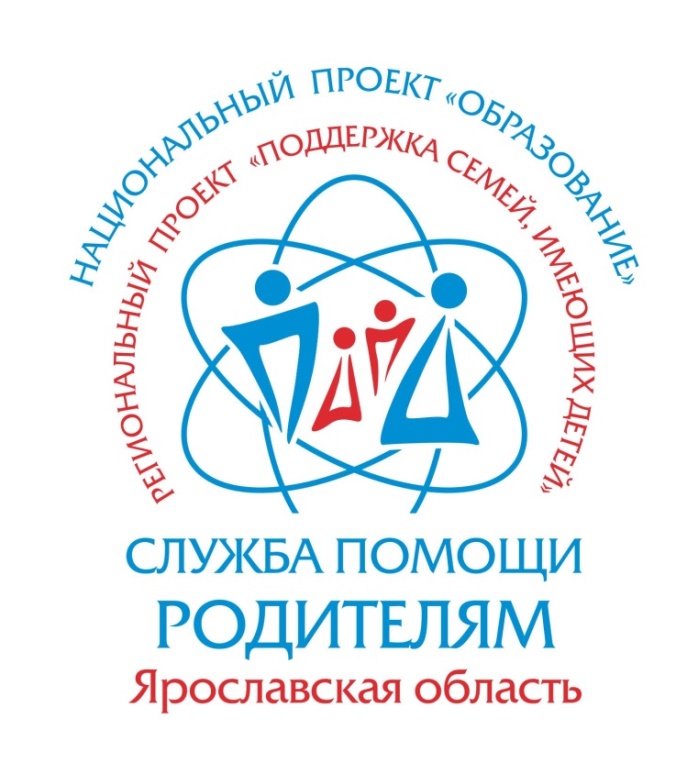 Комплект консультационных материалов по проекту:«Поддержка семей, имеющих детей»г. Пошехонье2020ОглавлениеУчитель-дефектолог советует…Сенсорное развитие детей с ОВЗ ……………………………………………......5Социальный педагог по сопровождению приемных семей советует…Поощрение и наказание в воспитании детей …………………………..…......12Рекомендации родителям агрессивного ребёнка …………………………......17Детское воровство ……………………………………………….......................22Учитель-логопед советует … Речевые игры по дороге домой из детского сада ……………..……………....27Зачем нужна артикуляционная гимнастика и как ее выполнять ………….…32Развитие речи ребенка третьего года жизни ………………………………......33Как организовать работу по развитию речи в домашних условиях ...............35Как помочь ребенку запомнить буквы? ……………………………….……....37Зачем нужна артикуляционная гимнастика и как ее выполнять ....................39Пальчиковая гимнастика и речевое развитие ребенка …………………….....41Почему у ребенка  возникло  речевое  нарушение ……………………...…....43Этапы нормального речевого развития …………………………………….....44Совместная работа учителя-логопеда и родителей как одно из условий успешной коррекционно-воспитательной работы с детьми с речевыми нарушениями …………………………………………………………..….…….47Педагог-психолог советует … 	Обучение и воспитание детей – инвалидов и детей с ОВЗ …….…................53Что кроется за детским «боюсь…»? ………………………….…………..……57Стиль семейного воспитания. Детско-родительские отношения как фактор, оказывающий влияние на эмоциональное отношение детей ………….….….63Как дети переживают развод родителей? …………………………….….…....67Как правильно сказать ребёнку о разводе? ……………………………..….….69Если в семье появился второй ребенок или детская ревность .…...….……...71ПредисловиеОсновной целью проекта «Поддержка семей имеющих детей» является создание условий для повышения компетентности родителей обучающихся в вопросах образования и воспитания, в том числе для раннего развития детей в возрасте до трех лет путем предоставления услуг психолого-педагогической, методической и консультативной помощи родителям (законным представителям) детей, а также гражданам, желающим принять на воспитание в свои семьи детей, оставшихся без попечения родителей.В этом направлении в Пошехонском МР работают 2 учреждения - это  МБДОУ ДС №2 «Рябинка» с родителями детей от рождения до 7 лет и психолого-медико-педагогическая служба МБУ ДО Центра «Эдельвейс с родителями детей от 7-18 лет, родителями детей с ОВЗ,  приемными (замещающими) семьями, а также гражданами, желающими принять на воспитание в свои семьи детей, оставшихся без попечения родителей. В службу за консультацией могут обратиться родители, нуждающиеся в помощи при воспитании детей, имеющих различные проблемы в поведении, развитии, социализации.  В данном сборнике опубликованы консультации специалистов Центра службы МБУ ДО Центр «Эдельвейс» в помощь родителям и педагогам в воспитании детей. 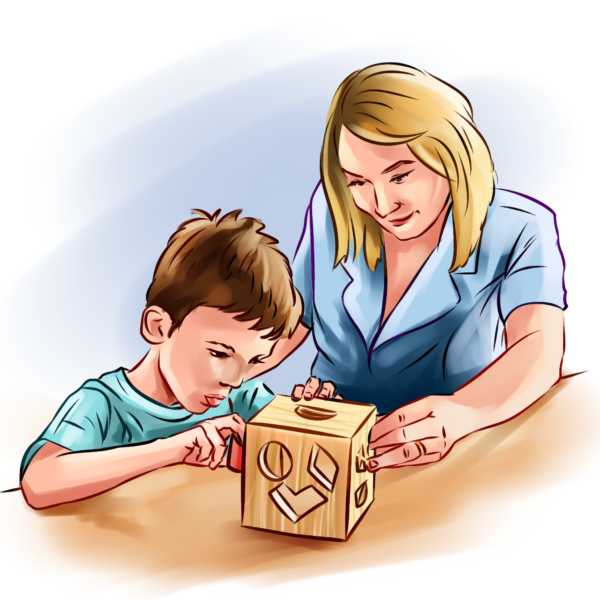 Учитель-дефектолог советует…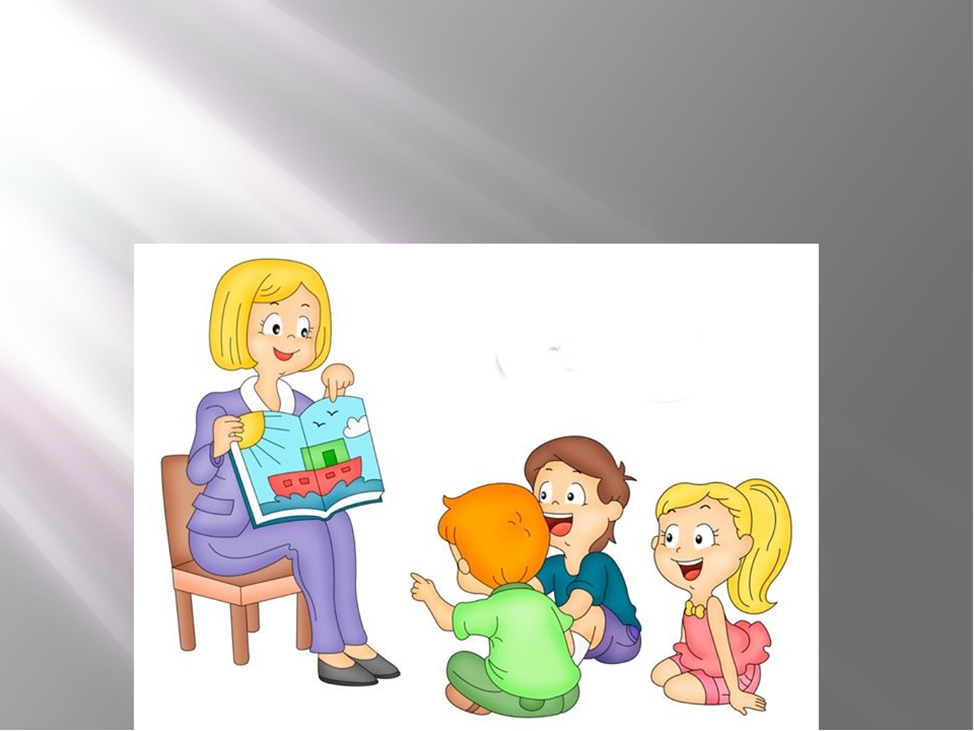 Сенсорное развитие детей с ОВЗПознание окружающей среды начинается с анализа информации, которую ребенок получает при зрительном наблюдении, в звуках, запахах, разных вкусах и т.п. Развитие ощущений и восприятий, представлений о предметах, объектах и явлениях окружающего мира составляет основу сенсорного развития ребенка.Сенсорное развитие, является базой для развития всех психических функций, ребенка с ОВЗ (Ограниченные возможности здоровья).Виды ОВЗ утвержденной классификации нарушений основных функций организма выделен ряд типов. Остановимся на них более подробно. 1. Нарушения психических процессов. Речь идет о восприятии, внимании, памяти, мышлении, речи, эмоциях и воле. 2. Нарушения в сенсорных функциях. Это - зрение, слух, обоняние и осязание.3. Изменения статодинамической функции. Узость объема и общая пассивность восприятия, недифференцированность, замедленность процесса переработки поступающей через органы чувств информации затрудняют знакомство с окружающим миром. Поисковые действия таких детей характеризуются импульсивностью, хаотичностью. Отсутствует планомерность в обследовании объекта, какой бы анализатор не был задействован (слуховой, зрительный, тактильный и т.д.) ни использовался, а по результатам проявляется недостаточная точность, односторонность полученной информации.Успешность применения сенсорных игр и игровых упражнений в процессе работы с детьми с ОВЗ зависит от соблюдения определенных требований к их отбору и проведению. К числу основных требований относятся: доступность, связь с жизненным опытом и интересами ребенка, эмоциональность, динамичность, готовность  родителей  к проведению занятия.Целенаправленная и систематическая работа по сенсомоторному развитию детей дошкольного возраста способствует формированию интеллектуальных способностей, речевой активности, а самое главное, сохранению психического и физического развития ребенка. Занятия по сенсорному развитию, направленные на формирование полноценного восприятия окружающей действительности, служат основой познания мира, первой ступенью которого является чувственный опыт, что немаловажно для детей с ОВЗ. Успешность умственного, физического, эстетического воспитания в значительной степени зависит от уровня сенсорного развития детей, т.е. от того насколько совершенно ребенок слышит, видит, осязает окружающее.                     Значение сенсорного воспитания состоит в том, что оно:   1.Является основой для интеллектуального  развития;2.Упорядочивает хаотичные представления ребенка, полученные при взаимодействии с внешним миром;3.Развивает наблюдательность;4.Готовит к реальной жизни;5.Позитивно влияет на эстетическое чувство;6.Является основой для развития воображения, развивает внимание;7.Обеспечивает усвоение сенсорных эталонов;8.Влияет на расширение словарного запаса ребенка;9.Влияет на развитие зрительной, слуховой, моторной, образной и др. видов памяти. В качестве особой задачи в работе с обучающимися с ОВЗ выступает необходимость развивать у них аналитическое восприятие – умение разбираться в сочетании цветов, расчленять форму предметов, выделять отдельные величины. В старшем дошкольном возрасте, при усвоении грамоты большую роль играет фонематический слух – точнее различение речевых звуков – различение восприятия начертания букв. Низкий уровень сенсорного развития сильно снижает возможность успешного обучения ребенка в школе. Существует пять сенсорных систем, с помощь которых человек познает мир:Осязание (тактильное восприятие) Зрительное восприятиеВосприятие формыВосприятие величиныСлуховое восприятие К осязанию относят тактильную (поверхностную) чувствительность (ощущение прикосновения, давления, боли, тепла, холода и др.). Для развития тактильного восприятия ребенка играйте с разнообразными природными материалами и предметами, отличающимися структурой поверхности. Давайте разные игрушки: пластмассовые, резиновые, деревянные, мягкие, пушистые. Вы можете сами сделать интересный тактильный альбом из лоскутов ткани разной текстуры: мешковины, шерсти, шелка, меха. Туда же можно добавить лист полиэтилена, оберточную бумагу от цветов, сетки от комаров, бархатную, гофрированную и наждачную бумагу, фольгу и многое другое. Играйте с шишками, колючими каштанами, ребристыми грецкими орехами и гладкими желудями. Полезно также играть с различными крупами: опускать ручки в коробку и искать спрятанную маленькую игрушку. Основные параметры зрительного восприятия: цвет, форма, величина. Развитие слухового восприятия обеспечивает формирование представлений о звуковой стороне окружающего мира, ориентировку на звук как одну из важнейших характеристик и свойств предметов и явлений живой и неживой природы. Овладение звуковыми характеристиками способствует целостности восприятия, что имеет важное значение в процессе познавательного развития ребенка.Предлагаем варианты игр и упражнений по сенсомоторному развитию. Игра «Прятки»Дети обожают играть в прятки. Вот и поиграйте с ними. Предложите с закрытыми глазами ребенка на ощупь узнавать свои игрушки. На улице попросите малыша закрыть глаза и попробовать угадать предмет, что вы ему дадите: палку, шишку, камень, песок, лист, цветок.. Учитесь вместе нюхать и распознавать запах травы и цветов на прогулке. 		Игра  « Найди твой цвет»								Дайте малышу в руки три фигурки   разного цвета	( круги, квадраты).  Предложите ему  пройти по дому и	найти  предметы таких же цветов.	Игра «Угадай на вкус»							Нарежьте в  тарелку	 небольшие кусочки овощей, фруктов  (яблоко, груша, слива, апельсин,  огурец, морковь, редис). Предложите малышу закрыть глаза и разжевать какой- нибудь кусочек. Спросите, что это был за вкус (сладкий, кислый, горький, соленый) и как  называется то, что он ест.Игра «Песочница на кухне»						Возьмите поднос. Тонким слоем  рассыпьте по подносу любую мелкую крупу. Позвольте малышу нарисовать что- либо              (забор, дождик, волны, буквы). Такое рисование способствует развитию не только мелкой моторике рук, но и массажирует пальчики  вашего малыша. И плюс ко всему развитие фантазии и воображения.				Игры с «Прищепками»							Бельевую прищепку (проверьте на своих пальцах, чтобы она не была слишком тугой)  поочередно кусаем ногтевые фаланги (от указательного к  мизинцу и  обратно)  на  ударные слоги стихотворения.				 «Сильно кусает  котенок- глупыш						Он думает это не палец, а мышь,	(смена  рук)					Но я же играю  с тобою, малыш,							А будешь кусаться, скажу  тебе «кыш»					А если  взять круг  из картона  и прицепить  к нему прищепки, то получится – СОЛНЫШКО. А солнышко, какое?- круглое. А какого оно цвета?- желтое. И  вновь  в доступной для ребенка форме мы  закрепили понятия  основных сенсорных эталонов.	Игра «Золушка»Дети очень любят  игры с крупами. Это не только приятные  тактильные ощущения и самомассаж, но и возможность немного пошалить. Но надо следить, чтобы дети ничего не брали в рот. Можно взять фасоль, горох. Итак в глубокую емкость насыпаем фасоль и запускаем  в нее руки, как будто месим тесто, приговаривая					 «Месим, месим тесто						Есть в печи место	Будут- будут из печи			Булочки и калачи»								Можно предложить ребенку отделить фасоль и горох. А в конце игры ребенок  откопает «клад» (маленькая игрушка или конфета, поверьте, восторгу не будет предела.						В игры по сенсорному  развитию можно играть  абсолютно в любых условиях, даже в транспорте, в поликлинике, на прогулке.	Показывая и рассказывая о разных частях тела человека, можно изучать их предназначение, цифры и понятие «один- много». Волос на голове и пальцев много, а  рот и нос - один	.Руки , ноги, уши, глаза  - по два, а голова- одна.				Глаза  нужны , чтобы видеть, уши – слышать, рот – говорить, ноги – бегать, а голова, чтобы думать.  Не уставайте постоянно разговаривать с вашим малышом, называйте все свои действия, явления природы, цвета и формы. Побуждайте ребенка к игре, играйте с малышом в развивающие и веселые игры. Участвуйте в игровом процессе. Это будет отличным способом  для установления	более прочной связи между вами и вашим ребенком.	Общие рекомендации:									Детям дошкольного возраста для развития мелкой моторики необходимо предлагать:						Упражнения с массажным шариком (из  су – джок терапии, грецкими орехами, карандашами, ручками, фломастерами).		«Танцуйте» пальцами	и хлопайте в  ладоши  тихо и громко, в разном темпе.						Используйте с детьми различные виды мозаики, конструкторы, (железные, деревянные, пластмассовые ,	 игры с мелкими деталями, счетные палочки).							Организуйте игры с пластилином, тестом.					Попробуйте технику рисования пальцами. Можно добавить	  в краски соль или песок	для эффекта массажа.				Используйте цветные клубочки ниток для перематывания, веревочки различной толщины и длины для завязывания и развязывания.	Включайте в игры разнообразный природный материал( палочки, веточки, шишки, скорлупки).			Занимайтесь с детьми нанизыванием бусин, бисера, учите расстегивать и  застегивать пуговицы, кнопки, крючки, молнии.		Складывайте матрешку,  играйте с различными вкладышами.Режьте ножницами.									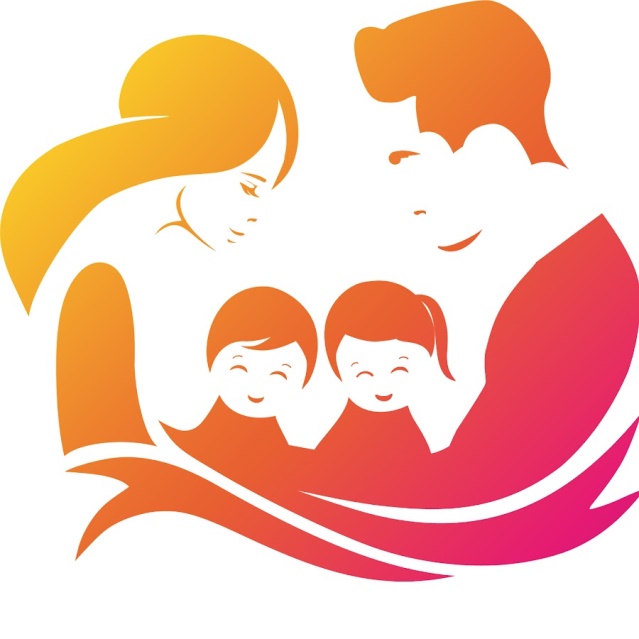 Социальный педагог по сопровождению приемных семей советует…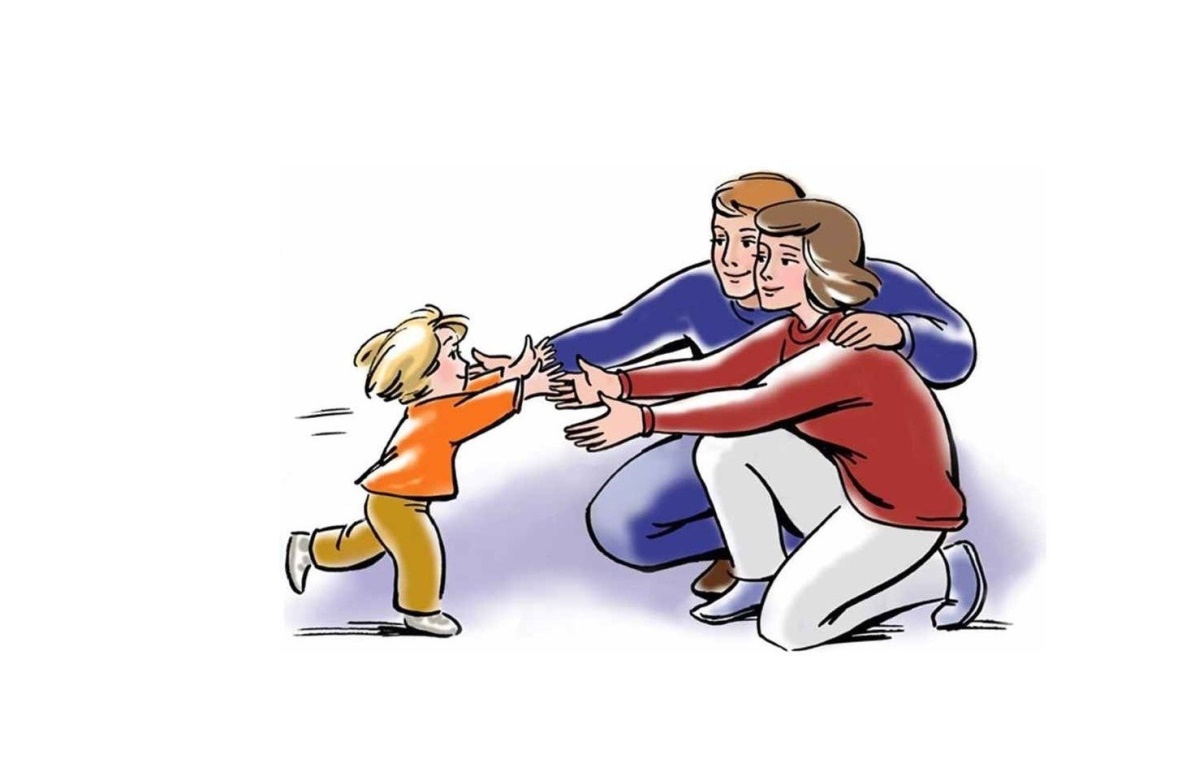 Поощрение и наказание в воспитании детейПоощрение и наказание – это две стороны одной медали, имя которой «воспитание». И чтобы эта медаль оказалась золотой, необходимо знать основные правила поощрения и наказания.НаказаниеСегодня все родители стремятся стать более чуткими, более ответственными в своих поступках и как можно реже прибегать к примитивным формам поведения. Нельзя оправдывать суровые наказания и жестокость в человеческих отношениях. Однако, совсем без наказания, к сожалению, обойтись не получится. Чтобы наказание пошло ребенку на пользу, нужно руководствоваться некоторыми правилами.1. Наказание не должно вредить здоровью — ни физическому, ни психическому.2. Если есть сомнение: наказывать или не наказывать – не наказывайте. Никакой “профилактики”, никаких наказаний на всякий случай.3. За один проступок – одно наказание. Если проступков совершено сразу много, наказание может быть суровым, но только одно наказание, за все проступки сразу.4. Недопустимо запоздалое наказание. Иные «воспитатели» ругают и наказывают детей за проступки, которые были обнаружены спустя полгода или год после их совершения. Они забывают, что даже законом учитывается срок давности преступления. Уже сам факт обнаружения проступка ребенка в большинстве случаев – достаточное наказание.5. Ребенок не должен панически бояться расправы. Он должен знать, что в определенных случаях наказание неотвратимо. Не наказания он должен бояться, не гнева даже, а огорчения родителей. Если отношения с ребенком нормальны, то их огорчение для него – наказание.6. Не унижайте ребенка. Какой бы была его вина, наказание не должно восприниматься им как торжество вашей силы над его слабостью и как унижение человеческого достоинства. Если ребенок особо самолюбив или считает, что именно в данном случае он прав, а вы несправедливы, наказание не принесет ему пользы.7. Если ребенок наказан, значит, он уже прощен. О прежних его проступках – больше ни слова. Не вспоминайте больше о проступке, ибо за него уже расплатился.8. Нельзя наказывать едой; сильно бить; обзывать бранными словами; ставить надолго в угол; наказывать в публичном месте; повторять свои требования множество раз, «усиливая» их весомость криком. Помните, что ваша несдержанность в наказании вселяет ненависть к тому, из-за чего наказывают; делает ребенка забитым и ничтожным; освобождает от угрызения совести; впоследствии такие дети делаются нечувствительными; наказание создает морального циника.9. Очень часто наказание не исправляет ребенка, а лишь преображает его. Наказание вынуждает ребенка бояться потерять родительскую любовь. У наказанного ребенка развивается враждебное чувство к родителям. Частые наказания, так или иначе, побуждают ребенка оставаться инфантильным.10. Вопреки бытующему мнению, не стоит наказывать ребенка трудотерапией – после этого любая работа будет восприниматься ребенком, как наказание.11. Внимание! Ребенка ни в коем случае нельзя наказывать:— когда он болеет;— перед сном и сразу после сна;— во время еды (это самое прямое попадание информации, ребенок буквально «проглатывает» негативные сигналы; впоследствии это может привести к развитию психосоматических заболеваний);— во время работы и игры;— непосредственно после душевной или физической травмы;— когда ребенок искренне старается что — то сделать, но у него не получается;— когда сам воспитатель находится в плохом настроении.ПоощрениеПоощрение — это своего рода искусство воспитания. Оно может быть как «полезным», так и «вредным». Овладеть этим искусством родителям поможет ряд несложных правил. Усвоив их, вы сможете избежать многих ошибок.1. Преувеличенную похвалу тотчас хочется «поставить на место», проявить свою истинную натуру. Не разбрасывайтесь незаслуженной похвалой направо и налево, стремясь расположить к себе ребенка. Многие родители рассказывают о том, что результатом таких неоправданных похвал становилось совершенно невыносимое поведение отпрыска. Родители пожимали плечами, называя это парадоксом. А происходит вот что: дети чувствуют неискренность, преувеличенную похвалу тотчас хочется «поставить на место», проявить свою истинную натуру. Ребенок, словно чувствуя сомнение, а такой ли он «чудесный, милый, незаменимый», пытается опровергнуть похвалу своим поведением.Ребенок оценит искреннюю похвалу, и в следующий раз будет искренне рад сделать вам приятное.Итак, если вы хотите похвалить ребенка (допустим, за убранную комнату), не спешите восклицать «Ты мой помощник, какой молодец!» Просто скажите с улыбкой: «Комната теперь чистая, так приятно зайти сюда». Поверьте, ребенок оценит, и в следующий раз будет искренне рад сделать вам приятное.А если, допустим, вы хотите похвалить его за красивый рисунок, то не торопитесь с выводами вроде: «Ты у меня настоящая художница растешь!» — ребенок может засомневаться или расстроиться, если следующий рисунок выйдет не столь удачно. Лучше обратить внимание на сам рисунок, например: «Какой большой дом ты нарисовала, вокруг столько ярких цветов, и про животных не забыла. А дерево какое высокое — сколько яблок на нем!»Нужно уметь так построить свои комментарии, чтобы ребенок сам сделал выводы о своих способностях. Например, если сын помог передвинуть вам тяжелый шкаф, можно вместо слов «какой ты сильный», сказать о том, каким тяжелым был шкаф, как непросто было его сдвинуть, но вместе вы справились. Ребенок сам сделает выводы: «Значит, я сильный, я нужен!»Или, оценив способности ребенка в стихосложении, вместо «Ты будешь прекрасным поэтом», лучше скажите ему: «Твое стихотворение меня очень тронуло».Ребенок должен осознавать, что он сам способен на многое по своей природе, не прилагая к этому особых усилий.2. Похвала должна быть направлена на поступок ребенка, а не на его личность.Примерами вредных похвал могут быть такие: «Ты такая чудесная дочь!», «Ты настоящий мамин помощник!», «Ты такой добрый и отзывчивый, чтобы мы делали без тебя?» Ребенок может почувствовать тревогу — ведь он далеко не такой идеальный, как о нем говорят. И здесь есть два варианта поведения.Первый: скорее всего, ребенок, не дожидаясь «разоблачения», сам будет доказывать свою «не столь идеальную» натуру плохим поведением.Но возможен и второй вариант, когда ребенок сам перестанет быть искренним и будет подстраиваться под похвалу и предпочитать исключительно те ситуации, где можно покрасоваться только самой выгодной своей стороной. А внимая бесконечным восклицаниям любвеобильных бабушек: «Какой замечательный ребенок! Исключительные способности! Ну и умница!» — малыш рискует вырасти самовлюбленным эгоцентриком.3. Не хвалите ребенка за естественные вещи. Не делайте из его социальности нечто необычайное. Это правило очень хорошо раскрыла психотерапевт Жан Ледлофф: «Если ребенок сделал что-то полезное, например, сам оделся, покормил собаку, сорвал букет полевых цветов, ничто не может его обидеть больше, чем выражение удивления его социальным поведением. Восклицания типа: «Ах, какая ты умница!», «Смотри, что он смастерил, да еще сам!» — подразумевают, что социальность в ребенке неожиданна, несвойственна и необычна». Ребенок должен осознавать, что он сам способен на многое по своей природе, не прилагая к этому особых усилий. Так стоит ли сбивать его с толку своей неуместной похвалой?4. Не выражайте свое одобрение в финансовом эквиваленте. Не следует поощрять помощь по хозяйству или творческую деятельность малыша деньгами. Человек успешно занимается тем, что выбирает искренне, по внутренним мотивам. Если же ребенок знает, что вслед за действием последует оплата, то в корне поменяет характер поведения — из «творческого делания» его активность превратится в «зарабатывание денег».5. В семьях, где несколько детей, родители должны следить, чтобы поощрение одного ребенка не вызывало у остальных чувства зависти или обиды. Поощряя детей, родителям каждый раз следует действовать обдуманно и неторопливо.6. Однозначно исключите метод поощрения – конфеткой и шоколадкой. Дети, конечно, очень любят полакомиться, но создавать культ из еды и воспитывать чрезмерный интерес к ней не стоит. Конечно, проще купить ребенку конфету, чем заняться с малышом. Проще, но далеко не лучше.7. Поощрение должно следовать за хорошим поступком, а не обещаться заранее: «Сделай это, тогда получишь вот это…» Ваш ребенок должен научиться получать удовлетворение от самого труда, а не стараться ради награды. Ведь в жизни не за каждым добрым дело следует награда, и не надо приучать малыша всегда ожидать ее.8. Учите своего ребенка быть благодарным за любые знаки внимания, проявленные к нему, независимо от суммы денег, затраченных на подарок. Если вашему ребенку дарят подарки, никогда не анализируйте с ним их стоимость и ценность, это может привести к серьезным нравственным проблемам.Рекомендации родителям агрессивного ребёнкаКак правило, детская агрессия воспринимается социумом, как деструктивное поведение. И вызывает у людей лишь отрицательные эмоции.Однако, это не совсем верно. Во-первых, агрессия – является неотъемлемой характеристикой активности и адаптивности человека. Во-вторых, в социальном плане – личность должна неизбежно обладать определенной степенью агрессивности. В «норме» она может оказаться качеством социально приемлемым и даже необходимым. В противном случае, это приводит к податливости, ведомости, комфортности, пассивности поведения.Но, что делать, если агрессия ребёнка имеет деструктивный характер и несет в себе потенциал враждебности, злобности, жестокости.Психологи рекомендуют начинать коррекцию агрессивного поведения с простых и доступных методов и приемов, которые любой родитель может применить дома. Эти методы бывают, как физическими, так и творческими. Необходимо применять оба направления, для полноценной работы над проблемой.1. Побить подушки. Подушками можно выбить любую злость, при этом действии даже можно обзываться так, как предлагается в упражнение №3.2. Боксёрская груша, также является отличным средством для выхода своих отрицательных эмоций и естественного выброса адреналина. Лучше если эмоциональный ребёнок побьёт грушу, чем своего соседа по - парте.3. Если у ребёнка прослеживается агрессия в виде словесной брани. То есть, во время злости он говорит обидные слова. Предложите ребенку игру в «обзывалки», только обзываться можно овощами, фруктами или предметами быта. (Ах, ты кабачок, а ты сковородка и т. д. И не обидно никому и эмоциональная разрядка).4. На большом плакате написать или нарисовать самые гадкие слова, которые можно сказать в адрес обидчика, плакат нужно потом сжечь.5. Если ребёнок ругается плохими словами, кричит, мы можем ему предложить «Мешок криков». Это может быть любой мешочек, но его использовать для других целей нельзя. Можно договорить с ребёнком, что пока в руках у него этот мешочек, то он может ругаться в него сколько хочет. Но если мешочек уже завязан, то все бранные слова остались в мешочке. Он их больше не употребляет, а говорит спокойно о том, что ему не нравится.6. Если вы видите, что злость ребёнка изливается не на предметы, а на себя, так называемая самоагрессия (ребёнок бьётся головой о стену или рвёт на себе волосы), то это пограничное состояние и при таком поведении необходима помощь специалиста.Родители маленького агрессора должны обратить пристальное внимание на следующие моменты в развитии ребёнка: насколько у него развита речь, принимают ли его сверстники, что он умеет делать. Таким детям можно и нужно помогать входить в сообщество, находить интересные дела.Когда о ребёнке говорят, что он злой, не воспитанный, агрессивный, часто здесь можно найти психологические проблемы, которые и лежат в основе такого поведения. Это могут быть дети с синдромом гиперактивности, дефицита внимания. Дети, у которых слабая конституция нервной системы. Этим детям нужна особенная помощь, с помощью которой ребёнок сможет взглянуть на мир другими глазами.7. Родителям нужно очень осторожно давать советы своим детям. Порой, они сами подталкивают детей на агрессивные действия, говоря им: «Тебя бьют, ты должен дать сдачи». Как ни странно, но причина, возможно, в том, что сам родитель испытывает большой страх, что его ребёнок вырастет слюнтяем, которого все бьют. Такими советами, они успокаивают себя, что с их ребёнком все будет хорошо. Однако часто бывает всё совсем наоборот и такими советами родители лишь подкрепляют в ребёнке чувства злости и агрессии. И в другой раз ему лишь только может показаться, что на него кто-то нападает, а он уже пойдёт в оборону. Ребёнок злиться на себя. Часто это может быть перенос некоторых родительских утверждений, неоправданных ожиданий. Смотря, по какому поводу он злится. Необходимо с ребёнком проговорить, о причине, по которой он злится. Ведь причины могут быть разные. Не купили, что-то в магазине, друг пообещал и не выполнил обещанного и т.д.8. Не применять физические наказания. Наказания вызывают цепную реакцию. Если с ребёнком обходятся агрессивным образом, шлёпают, ставят в угол, то он будет вести себя ещё хуже. Ведь мы хотим, чтобы ребёнок вел себя дружелюбно, контактно. Сами же прибегаем к таким способам воспитания, которые никак не вяжутся с задачей этого воспитания.Иногда родителям всё же необходимо проявить твёрдость и остановить агрессивные действия ребёнка, но сделать это нужно не криком и битьём, а уверенным и твёрдым голосом. Взять его за руку и поговорить. Только делать это нужно с позиции — давай решим это вместе, а не с позиции давай тебя научу, я большой и умный, а ты маленький и глупый. Такое общение обычно воспринимается детьми как нравоучения. И такой разговор может вызвать у него новую вспышку агрессии. Злиться можно и нужно, ведь это обычная составляющая нашей эмоциональной сферы. Вот только как вовремя справится с этой эмоцией, не дать ей выйти из берегов. Этот вопрос и есть самый сложный.9. Ввести правила. Многие ситуации, в которых ребёнок ведёт себя агрессивно, можно уменьшить или избежать вовсе. Для этого, как не странно, необходимо ввести правила в семье. На самом деле, детям, с их хрупкой нервной системой, очень нужны правила. Так легче организовать ребёнка, выстроить с ним доброжелательные отношения. Можно придумать правила вместе с детьми. Записать их на листе бумаги и повесить на видное место. А за нарушения правил, нарушителю грозит какое-то шутливое наказание. Это может быть танец тумба-юмба, или прокукарекать 10 раз из окна. Тут всё будет зависеть от вашей фантазии.10. Необходимо переключать физическую агрессию ребёнка на что-то мирное. Например, это может быть езда на велосипеде, игра с мячом. Любой физический труд, который по душе.11. Контролируйте, что смотрит ваш ребёнок по телевизору, какие передачи вы включаете в присутствии ребёнка.Если родители постоянно смотрят по телевизору криминальные фильмы, новости со страшными сюжетами насилия и позволяют ребёнку тоже это видеть и слышать. На эмоциональном плане ребёнок считывает такую информации, как социально приемлемую. Заряжается энергетикой негатива и затем это нужно куда-то выплёскивать.                                                                               12. Проговаривайте с ребёнком возможные неприятные моменты для него, еще до их наступления. Походы в поликлинику, детский сад, школу, могут восприниматься ребёнком как некое насилие. Он не хочет идти в поликлинику, толкаться в душном транспорте, слушать чужую тётю в детском саду, долго сидеть на уроке в школе. А взрослые его заставляют всё это делать. Вспышки гнева со стороны детей в таких случаях не редкость.Постарайтесь проговорить с ребёнком, еще до похода в поликлинику, зачем вы туда идёте. Для того, чтобы не болеть. Чтобы быть весёлыми и здоровыми, нам иногда приходится посещать врача. Расскажите ребёнку о своих чувствах. Что вам, возможно тоже не хочется идти в поликлинику. Примите его желания и нежелания одинаково положительно.Поиграйте с ним в детский сад дома. Возможно, вам станет ясно, почему именно не хочет ребёнок идти в детский сад, чего или кого он боится. Если его кто-то обижает, он может встать в роль обижающего его человека. Проговорив и проиграв дома какие-то эмоционально тяжёлые для ребёнка моменты. Он вытесняет, выплёскивает эти эмоции и негатив, не остаётся внутри ребёнка.13. Не заставляйте ребёнка просить прощения, если ему не хочется. Но если вы чувствуйте, что он готов попросить прощение, у человека, которого он обидел, то нужно это сделать обязательно. Ведь когда мы, просим прощение, искренне сожалея о содеянном, то нами движут только светлые и добрые чувства. Если попросить прощение ребёнку тяжело, то вы можете ему помочь, написать открытку для того человека, которого он обидел. Если ребёнок еще не умеет сам писать, то это можете сделать вы. Что именно написать, в такой открытке, пусть решает сам ребёнок.Чтобы ребёнок просил прощения у других людей, родители должны научиться просить прощение у своего ребёнка, друг у друга в семье, если это необходимо. Ведь если дома эта модель поведения не принята, то и от детей этого не стоит ждать. Задача родителей - научить ребёнка справляться со злостью и агрессией самостоятельно, без кулаков, с помощью слов и самоконтроля.14. Развивайте в ваших детях чувство самоконтроля.Задания по развитию самоконтроля могут быть такие:- «Сержусь, но улыбаюсь». Нужно 1 мин. топать ногами, сохраняя при этом улыбку на лице.- «А зелёным не рисовать». На листе бумаги рисуем ель, огурец, крокодила. Условие только одно. Рисовать зелёным цветом нельзя.- «Тихо, очень тихо, ещё тише». По сигналу «Тихо!» ребёнок начинает мять лист бумаги. По сигналу «Очень тихо!» нужно сжать лист бумаги в кулаке. По сигналу «Еще тише!» ребёнок закрывает глаза и ложится.- Не выхожу за рамки. Нужно заштриховать любой рисунок, не выходя за рамки. Делать это нужно левой рукой, стараясь не выходить за границы рисунка.Детское воровствоПо мнению психологов, одной из наиболее распространенных причин детского воровства является желание детей обладать теми вещами, которых у них нет. Чтобы узнать, что заставляет ребенка брать чужие вещи, родителям стоит понять, что делает их чадо с украденными вещами или игрушками. Если предмет никак не используется, ребенок, скорее всего, завладел им из принципа: «Если у меня нет, то и у других пусть не будет». Но если малыш играет с ним, мотивы его поступка очевидны – это стремление обладать желанной вещью. Если ребенок демонстрирует украденное родителям или воспитателям в детском саду, то, скорее всего, он делает это с целью привлечь внимание окружающих к себе и своим переживаниям.Психологические причины детского воровства очень разнообразны. Если приемный ребенок находился в среде, где воровство было распространенным явлением, у него, возможно, уже был опыт совершения краж. Яркие ощущения, полученные во время удачной кражи, закрепляются в подсознании, в результате воровство становится опасной и «трудноизлечимой» привычкой.Во многих случаях воровство детей – это своеобразная проверка границ дозволенного. Находясь в приемной семье, ребенок может намеренно совершать плохие поступки, желая выяснить, готовы ли новые родители любить и прощать его при любых обстоятельствах.Причины воровства могут различаться в зависимости от возраста ребенка. Маленькие дети чаще всего воруют потому, что не знают, где проходят границы «своего» и «чужого». В то время как подростки делают это вполне осознанно, особенно, если их шантажируют сверстники, или, попав в плохую компанию.Детские психологи выделяют несколько основных причины воровства среди детей:сильное желание завладеть понравившейся вещью, зачастую вопреки голосу совести;серьезная психологическая неудовлетворенность ребенка, вызванная стремлением самоутвердиться;желание привлечь к себе внимание других людей, убедив их в своей смелости, ловкости, «крутизне»;месть сверстникам, братьям и сестрам, родителям;недостаток развития нравственных и волевых качеств;болезненная зависимость (клептомания).Как реагировать на первое воровство ребенкаСпециалисты разделяют детское воровство на два вида – «острое» и «хроническое».«Острое» воровство – это первый случай подобного поведения. Родителям важно не поддаваться эмоциям, не начинать скандал и тем более не клеймить ребенка «преступником, которого посадят в тюрьму». Взрослым стоит установить четкий запрет на подобные действия, объяснив, что это плохо и не разрешается никому: ни детям, ни взрослым, а затем выяснить их причины.Предложите ребенку подумать, как будет чувствовать себя владелец вещи, лишившись ее. Возможно, он захочет воспользоваться ею, а нужного предмета не окажется под рукой. Как бы ребенок почувствовал себя на его месте? Скорее всего, расстроился бы или даже заплакал. Если воровство произошло в магазине – объясните своему чаду, что за пропажу товара несут ответственность работники заведения. На них наложат денежный штраф, и они не смогут что-то купить – себе или своим детям.Также ребенка стоит научить нести ответственность за свои действия и поступки. Предложите ему самому вернуть украденное и извиниться. Не стоит просить его сделать это в присутствии большого количества людей. Разумнее задействовать только конкретных участников конфликта.«Хроническое» воровство подразумевает периодическое повторение одних и тех же поступков. В этом случае бороться нужно с причинами явления, а не с его последствиями. Ребенку не хватает острых ощущений? Запишите его в спортивную секцию или театральный кружок. Он хочет выделиться перед одноклассниками? Поделитесь с ним своим опытом по завоеванию авторитета другими способами – талантом, хорошими оценками или юмором.Не стоит шантажировать ребенка. Вариант «если ты еще раз так сделаешь – я перестану тебя любить» неприемлем. Объясните своему чаду, что воровать плохо, акцентируя его внимание на том, что воровство – дурной поступок и теперь ребенку придется исправлять его последствия. Помните, что «гена воровства» не существует. А те люди, которые считают, что привычка к воровству неизлечима, скорее всего, никогда не пытались разобраться в этой проблеме.7 шагов, которые нужно пройти, если ребенок украл:Прежде всего, выразите отрицательную оценку подобным действиям ребенка.Наложите запрет на использование украденной вещи в любом качестве.Расскажите ребенку, какие переживания он наносит человеку, у которого что-то крадет.Научитесь спокойно реагировать на его стремление взять что-то чужое (например, случайно найденный на улице или забытый кем-то в транспорте предмет).Старайтесь по возможности исключать ситуации, провоцирующие детское воровство. Деньги, драгоценности, ценные вещи должны находиться в не доступном для ребенка месте.Продемонстрируйте ребенку готовность оказывать ему поддержку. Убедите его, что совершенный им поступок не влечет за собой лишения родительской любви, но не устраняет необходимости исправления самим ребенком совершенного им проступка.Постарайтесь понять, в чем причина воровства. Возможно, с этим связана какая-то проблема. Например, с ребенка кто-то требует возврат долга. Разделите с ребенком ответственность и помогите выйти из трудной жизненной ситуации.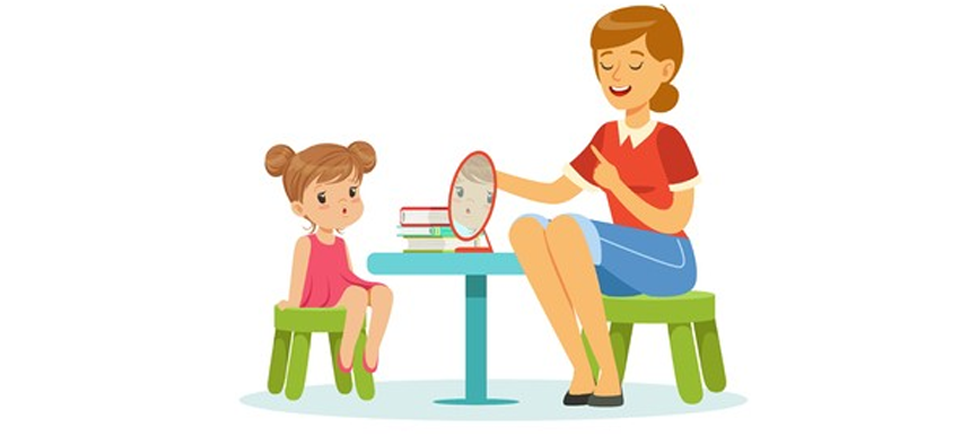 Учитель - логопед советует… 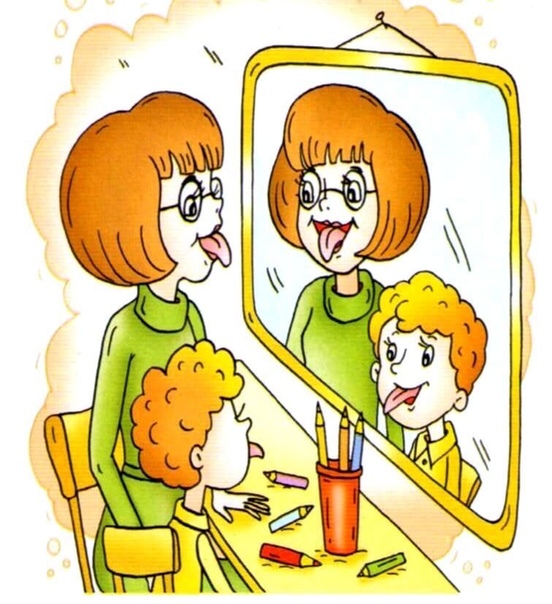 Речевые игры по дороге домой из детского садаСегодня занятость на работе не позволяет многим родителям уделять достаточное количество времени воспитанию и развитию детей. Чтобы это получалось, необходимо использовать каждую свободную минуту. Предлагаю вашему вниманию интересные и занимательные речевые игры, которые будут способствовать развитию речи ребенка, пока вы добираетесь до детского сада или возвращаетесь  домой.  Лучше развивать речевые навыки в свободном общении с ребенком, в творческих играх. Дети, увлеченные замыслом игры, не замечают того, что они учатся, хотя им приходится сталкиваться с трудностями при решении задач, поставленных в игровой форме.  Данные речевые игры способствуют развитию речи, внимания, воображения,  обогащению словаря ребенка. С помощью таких игр ребенок научиться классифицировать, обобщать предметы. Для достижения положительного результата, необходимо играть ежедневно.Уважаемые родители, превратите дорогу в детский сад в игру познавательную, развивающую, интересную как для Вас, так и для вашего ребенка. Игру, которая поможет пробудить его речь и мысли. Игра «Кто или что может это делать?» (систематизация словаря)
Взрослый называет действие, а ребенок подбирает предметы. Например, слово идет, ребенок подбирает девочка идет, мальчик идет, кошка идет, снег идет и т. д. Подберите слова к глаголам стоит, сидит, лежит, бежит, плавает, спит, ползает, качается, летает, плавает,… «Кто самый внимательный»Можно предложить ребенку посоревноваться на внимательность. Называется предмет, который встретился на пути, параллельно выделяется отличительный признак этого предмета. Например, «Я увидел горку, она высокая» или «Я увидел машину, она большая» и т.д. Можно предложить и такое задание: посоревноваться с ребенком в подборе признаков к одному предмету. Выигрывает, назвавший больше слов. Выполняя такие упражнения, дети учатся согласовывать прилагательные с существительными.«Что (кто) бывает зеленым (веселым, грустным, быстрым …)?»На конкретный вопрос типа: «Что бывает зеленым?» необходимо получить как можно больше разнообразных ответов: трава, листья, крокодил, лента и т.д.«Я дарю тебе словечко»Взрослый и ребенок по очереди дарят друг другу словечко, объясняя его значение, при этом ребенок может называть знакомое ему слово, а взрослый - незнакомое для ребенка слово и не просто объясняют значение этого слова. Но и составляют с ним предложение. В ходе таких упражнений обогащается словарный запас ребенка, развивается связная речь. «Что на что похоже» (развитие связной монологической речи, развитие творческих способностей ребенка)
Ребенку предлагается подобрать похожие слова (сравнения)Белый снег похож на…(что?)
Синий лед похож на…  Густой туман похож на… Чистый дождь похож на…  Блестящая на солнце паутина похожа на…  День похож на… «Что для чего» (активизация в речи сложных слов) Взрослый предлагает вспомнить, где хранятся эти предметы. хлеб – в хлебнице, сахар – в сахарнице, конфеты – в конфетнице, мыло – в мыльнице, перец - в перечнице, салат – в салатнице, суп – в супнице, соус - в соуснице и т. д.  «Говорим и думаем» (закрепление многозначности слова) Иногда мы говорим одинаковые слова, но думаем о разных предметах. Найдите в стихотворении слова, которые звучат одинаково. В чужой стране, в чудной стране,Где не бывать тебе и мне,Ботинок с черным язычкомС утра лакает молочко.И целый день в окошкоГлядит глазком картошка.Бутылка горлышком поет,Концерты вечером дает.И стул на гнутых ножкахТанцует под гармошку. (И. Токмакова)Вспомните, применительно к каким предметам используют слова: ручка, коса, ключ, глазок, ножка, язычок…
 «Вместе веселей» (систематизация словарного запаса.) Добавь одно слово, которое подходит к двум словам. Мама, сын (дочь) – что делают? Летит, клюет – кто? Дерево, цветы – что делают? Сидит, стоит – кто? Кошка, собака – что делают? Льется, журчит – что? Шумит, дует – что? Дождь, снег – что делают?  «Цепочка слов» (закрепить умение выделять первый и последний звук в слове) Взрослый и ребенок по очереди называют любые слова Например: кошка – автобус – сок – куст – танк – капуста - ...  «Веселый счет» (согласование числительного с существительным и прилагательным) Вокруг много одинаковых предметов. Какие ты можешь назвать? (дома, деревья, листья, лужи, сугробы, столбы, окна..) Давай их посчитаем. Один кирпичный дом, два кирпичных дома, три кирпичных дома, четыре кирпичных дома, пять кирпичных домов и т. д. (Каждый день можно подобрать разные определения к одному слову. Например: кирпичный дом, высокий дом, красивый дом, многоэтажный дом, знакомый дом…)  «Подружи слова» (образование сложных слов) Листья падают – листопад, снег падает – снегопад, вода падает – водопад, сам летает – самолет, пыль сосет – пылесос,  «Все сделал» (образование глаголов совершенного вида). Скажи, как будто ты уже все сделал (сделала). мыл – вымыл, вешает – повесил, одевается – оделся, прячется – спрятался, гладит – погладил, стирает - постирал рисует – нарисовал, пишет – написал, поливает – полил, ловит – поймал, чинит – починил, красит – покрасил, убирает – убрал, строит – построил  « Ты идешь, и я иду» (закрепление в речи глаголов с разными приставками) Ты выходишь, и я выхожу, ты обходишь и я обхожу и т. д. (подходить, заходить, переходить…) Можно по аналогии использовать глаголы ехать, лететь.  «А что, если…» (развитие связной речи и мыслительных процессов) Взрослый начинает фразу, ребенок заканчивает. А что произошло, если бы не было ни одной машины… А что произошло, если бы не было птиц… А что произошло, если бы не было конфет… А что бы произошло, если бы было все вокруг твоим… (И т. д. возможно придумать различные варианты).  «Найди дерево» (выделение признаков деревьев: общая форма, расположение ветвей, цвет и внешний вид коры) Рассмотреть и научиться рассказывать о деревьях и кустарниках, которые встречаются по дороге в детский сад. «Как можно…» (расширение и активизация словаря) Взрослый спрашивает: «Как можно играть?» Ребенок отвечает: «Весело, интересно, громко, дружно…» Другие вопросы: - Как можно плакать? (Громко, тихо, жалобно, горько…) - Как можно мыть посуду? (Хорошо, плохо, чисто, быстро…) - Как можно пахнуть? (Приятно, вкусно, аппетитно, нежно…) - Как можно быть одетым? (Аккуратно, небрежно, модно…) - Как можно смотреть? (Ласково, зло, внимательно…)  «Исправь предложение» (исправление смысловых ошибок в предложении) Взрослый произносит неправильное предложение, а ребенок исправляет. -Жук нашел Сашу. (Саша нашел жука.) - Пол бежит по кошке. - Наташа жила у ежика. - Снежная баба лепит Ваню. - Катя ужалила осу. И т. д«Отгадай предмет по названию его частей» Кузов, кабина, колеса, руль, фары, дверцы (грузовик). Ствол, ветки, сучья, листья, кора, корни (дерево).. «Отгадай, что это» Отгадывание обобщающего слова по функциональным признакам, по ситуации, в которой чаще всего находится предмет, называемый этим словом. Например: Растут на грядке в огороде, используются в пищу (овощи). Растут на дереве в саду, очень вкусные и сладкие. Движется по дорогам, по воде, по воздуху….«Назови лишнее слово»  Взрослый называет слова и предлагает ребенку назвать «лишнее» слово, а затем объяснить, почему это слово «лишнее». -  шкаф, кастрюля, кресло, диван; пальто, шапка, шарф, сапоги, шляпа; слива, яблоко, помидор, абрикос, груша …. «Один –много» (образование множественного числа существительных): сорока – сороки, берёза- берёзы, машина -машиныЗачем нужна артикуляционная гимнастика и как ее выполнятьДля чистого произношения звуков  речи  нужны  сильные, подвижные органы речи - язык, губы, мягкое небо. Все речевые органы состоят из мышц, которые можно тренировать. Для этого существует специальная  артикуляционная гимнастика. Она поможет укрепить мышцы органов речи, подготовит базу для чистого звукопроизношения. Артикуляционная гимнастика является подготовительным этапом при постановке звуков.Постановкой  и автоматизацией звуков должен заниматься только логопед! А в домашних условиях  родителям предлагается  артикуляционная гимнастика. Упражнения подбираются в соответствии с дефектом речи ребенка и лучше, если это для  вас сделает логопед. Если нет такой возможности, то это можно сделать самостоятельно.  Для этого проверить, какие звуки не может произносить ваш ребенок,  подобрать ему комплекс упражнений, используя логопедические пособия. Сначала упражнения выполняются в медленном темпе и обязательно перед зеркалом. На первых занятиях можно выполнять упражнение до двух раз, но качественно. Затем количество повторений увеличивается  и доходит до 10-15 раз. Взрослый показывает ребенку, как правильно выполнять все упражнения, для этого вам необходимо самим научиться выполнять артикуляционную гимнастику.Проводить артикуляционную гимнастику надо ежедневно, а лучше два раза - утром  и во второй половине дня после прогулки. К каждому упражнению подобрать картинку-образ. Использовать сказки  про приключения язычка, стихи о язычке. Занятие проводить в игровой форме. Можно привлечь любимую игрушку. «Давай покажем Зайке, как правильно выполнять гимнастику для язычка». Если у ребенка не получается какое-то движение, то можно использовать помощь: ручкой чайной ложки, деревянным шпателем или  чистым пальцем помочь поднять ребенку язык вверх. Для того, чтобы ребенок нашел правильное положение языка, например, облизал верхнюю губу, намажьте губу какой-то сладостью, в  зависимости от того, что любит ваш ребенок. Развитие речи ребенка третьего года жизниТретий год жизни - это очень важный год. Это год завершения раннего детства.  В жизни вашего малыша начинается новый период- младший дошкольный возраст. Теперь вам нужно  еще больше общаться со своим ребенком, потому что ему хочется знать очень-очень много. На третьем году жизни у ребенка происходит интенсивное расширение пассивного и активного словаря, стремительно развивается фразовая речь.  С  помощью речи ребенок начинает активно общаться со взрослыми и сверстниками. Продолжают формироваться понятия о форме, величине и цвете предметов. Обязательно предоставляйте малышу возможность сравнивать предметы, сопоставлять их по величине, форме, цвету.  Дети различают простые геометрические формы: кубик, шарик, кирпичик. Формируется понятие о количестве предметов: один, два, много. Дети могут выполнять сложные задания, совершенствуются способы  выполнения. Так, собирая пирамидку, учитывается величина колечек. Составляя разрезную картинку, дети переходят от  способа проб и ошибок к зрительному соотнесению. Игра содержит элементы сюжета. В речи, кроме глаголов и существительных,  произносит наречия, местоимения, прилагательные, предлоги. Использует формы единственного и множественного числа. Малыш способен задавать вопросы: «Где?», «Куда?», появляются вопросы «Почему?» «Когда?» Он уже хорошо выражает свои желания и потребности, легко общается с другими детьми. Начинает составлять предложения из двух, трех и более слов. Говорит о своих вещах: мой, моя, мое. Знает и употребляет в речи названия основных цветов. Рассказывает несколько стишков. Повторяет все услышанное. Речь становится не только средством общения, но и средством познания окружающего мира. К трем годам ребенок использует все части речи и строит полные грамматически оформленные предложения. Речь начинает становиться регулятором поведения. Малыш задает много вопросов, в основном, для продолжения разговора. Понимает прочитанные короткие рассказы и сказки, появляется стремление к словотворчеству: изобретаются новые слова: «пальчатки»- перчатки; «копатка»-лопатка; декламирует стихи.  Условно выделяют два типа нормально развивающихся в речевом плане детей- «говоруны» и «молчуны».  «Говоруны» иногда начинают говорить раньше своих сверстников. Они имеют повышенную речевую активность и интерес к окружающему миру.  Такие дети любят общаться с окружающими, задают много вопросов, легко осваиваются в новой обстановке. «Молчуны» не  любят попадать в незнакомую обстановку, общаться с незнакомыми людьми. Им нужно больше времени на адаптацию. «Молчуны» могут заговорить позже своих сверстников, но практически без дефектов. Но если «молчун» не заговорил к 2,5 годам, следует обратиться к специалистам.Будьте внимательны!- Если ребенок не понимает обращенной речи, не может показать на картинке знакомые предметы. Правильно показать на себе части тела. Не способен выполнить простые просьбы и поручения.- Не происходит накопление активного словарного запаса.- Не хочет общаться с окружающими людьми.- К 2,5 годам  не может понятно в речи выразить свои желания и потребности, не способен пересказать знакомую сказку.- К 3 годам говорит на своем непонятном языке.Во всех этих случаях необходимо проконсультировать ребенка у психоневролога и логопеда, проверить физиологический слух, и,  если необходимо, организовать коррекционные занятия.Как организовать работу по развитию речи в домашних условияхРечь ребенка развивается тогда, когда у ребенка  есть возможность узнавать что-то новое, накапливать опыт. Малыш должен двигаться, действовать. Для этого необходимо создать определенные условия. Это внимание со стороны родителей.  Вы общаетесь с ребенком, вместе пользуетесь игрушками, разговариваете с малышом,  добиваетесь от него ответной реакции на свои слова и действия. Вы должны развивать подвижность и ловкость пальчиков малыша. Чем лучше он овладеет движениями своих ручек, тем больше успехов будет в его речи.Общая двигательная активность ребенка. Не ленитесь бегать, прыгать, лазать вместе с ним. Не жалейте времени на прогулки. Очень внимательно следите за состоянием слуха ребенка, избегайте вредных воздействий на него. Развивайте способность малыша слышать.Играйте с ребенком, объясняйте действия и манипуляции. Не жалейте времени на совместную игру с ребенком. Процесс развития речи начинается до рождения вашего малыша. С еще неродившимся нужно разговаривать  маме и папе, слушать музыку, и постараться не выяснять отношений. Берегите будущего малыша и себя самих.Разговаривайте со своим ребенком на одном уровне. Поползайте на четвереньках, посидите на ковре, полежите на боку. Вы будете  на одном уровне с маленьким человечком. Именно в игре на равных уровнях можно добиться речевого сопровождения. Чем больше действий проделывает малыш с игрушкой, тем он будет более  разговорчив. Дети любят, когда озвучиваешь для них предметы и игрушки. Уже на втором году малышам в некоторой степени доступна интонация.Читать ребенку нужно обязательно. Читайте, когда вы в хорошем настроении, читайте выразительно и не торопитесь. Предложите ребенку самому выбрать книжку. В первое время для чтения достаточно пяти минут. Не нужно силой усаживать ребенка возле себя. Ничего страшного нет в том, что он отказывается вас слушать. Улучите момент, когда малыш займется игрушками, подсядьте рядышком и почитайте, не стараясь привлечь.Читая, понаблюдайте, насколько внимательно малыш слушает вас. Если по ходу чтения он задает вопросы, обязательно отвечайте. Сами поинтересуйтесь пониманием  прочитанного.Развитию речи помогают игрушки. Их не должно быть слишком много. Игрушка должна приносить пользу, воспитывать. Играйте вместе с ребенком, проговаривайте все манипуляции, фантазируйте, стимулируйте эмоции. Если «лечите» мишку, то он может «поплакать»,  если зайка « плохо себя ведет», с ним нужно «говорить  строго»Мощным средством развития речи в домашней практике являются загадки. Начинайте с простых загадок, отгадка на которые прячется в самой загадке: «Кто нам молоко дает и мычит: му-у-у?» Если загадка никак не отгадывается, на помощь можно призвать картинку, игрушку или несколько картинок, игрушек, чтобы малыш мог выбрать.Тренируйте слуховое восприятие малыша.  Для этого потребуются музыкальные, звучащие игрушки.  Подудим в дудку, потрясем бубен, стукнем в барабан. Малыш не должен видеть ваши манипуляции, только слышать, а потом определять, на чем же вы играли. Потом поменяйтесь ролями.Произносите с малышом потешки и чистоговорки. Начинайте с гласных звуков.  Произностите гласные на одном выдохе: «Ау-ау-ау»,  «уа-уа-уа», «ай-яй-яй-яй», «ой-ей-ей-ей», «уй-юй-юй-юй», «эй-ей-ей-ей», «Ира и Инна искали иголку», «Па-па-па- пила тупа», «Ба-ба-ба- болит губа» и др. Как помочь ребенку запомнить буквы?Бывает так, что родители не прилагают особых усилий, а ребенок спонтанно запоминает буквы. А бывает так, что регулярные занятия по изучению букв не приносят должного эффекта. Ребенок путает и забывает буквы. С этой проблемой сталкиваются  и родители,  и специалисты. Причины:1). Недостаточное зрительное восприятие. Целостность буквы не запоминается из-за плохого анализа ее элементов. Состоящие из похожих элементов буквы путаются.2). Несформированность  пространственного восприятия. Элементы букв смешивает. Путает их расположение. Образ буквы не закрепляется.3). Недостаточное развитие зрительной памяти. В норме восприятие букв происходит автоматически.4). Трудности концентрации внимания. Ребенок не может удержать внимание на том, что ему объясняют. Эффективность обучения снижается, ребенок плохо запоминает поступающую информацию.Что делать?Необходимо развивать все три зрительных процесса: зрительное внимание (например, составление целого предмета из разрезанной картинки,  игры «Четвертый лишний»),  зрительную память (воспроизведение фигур, сложенных из палочек, по памяти, игры «Что изменилось?», зрительно- пространственные функции ( графические диктанты по клеточкам, названия частей тела сверху-вниз, справа-налево и др.)Какие есть способы помочь ребенку?- находить предметы, на которые похожа буква;- лепить буквы из пластилина;-вырезать из бумаги и картона;-делать букву из проволоки;- рисовать пальцем на песке,  на манке, толстой кистью на листе бумаги;-рисовать мелками;-обводить по контуру;-водить пальцем по шершавой бумаге;- раскрашивать трафареты букв;- складывать буквы из фасоли, гороха;- конструировать из счетных палочек;- аппликации букв из крупы, макарон;- достраивать букву до целой из элементов, особенно те, которые ребенок часто забывает;-превращать одну букву в другую за счет перемещения ее элементов;- изображать буквы с помощью пальчиков, ладошек, всего тела;- рисовать буквы в воздухе;- угадывать написанные на руке (спине, ноге) или в воздухе буквы;- искать буквы вокруг (на улице, в магазине…);- определить на ощупь нужную букву среди других пластмассовых букв в мешочке;- пройти ногами по букве, нарисованной на большом листе бумаги, на полу скотчем, на асфальте.Уважаемые родители, не забывайте, что при выполнении задания,  ребенку нужен успех!Зачем нужна артикуляционная гимнастика и как ее выполнятьДля чистого произношения звуков  речи  нужны  сильные, подвижные органы речи - язык, губы, мягкое небо. Все речевые органы состоят из мышц, которые можно тренировать. Для этого существует специальная  артикуляционная гимнастика. Она поможет укрепить мышцы органов речи, подготовит базу для чистого звукопроизношения. Артикуляционная гимнастика является подготовительным этапом при постановке звуков.Постановкой  и автоматизацией звуков должен заниматься только логопед! А в домашних условиях  родителям предлагается  артикуляционная гимнастика. Упражнения подбираются в соответствии с дефектом речи ребенка и лучше, если это для  вас сделает логопед. Если нет такой возможности, то это можно сделать самостоятельно.  Для этого проверить, какие звуки не может произносить ваш ребенок,  подобрать ему комплекс упражнений, используя логопедические пособия. Сначала упражнения выполняются в медленном темпе и обязательно перед зеркалом. На первых занятиях можно выполнять упражнение до двух раз, но качественно. Затем количество повторений увеличивается  и доходит до 10-15 раз. Взрослый показывает ребенку, как правильно выполнять все упражнения, для этого вам необходимо самим научиться выполнять артикуляционную гимнастику.Проводить артикуляционную гимнастику надо ежедневно, а лучше два раза - утром  и во второй половине дня после прогулки. К каждому упражнению подобрать картинку-образ. Использовать сказки  про приключения язычка, стихи о язычке. Занятие проводить в игровой форме. Можно привлечь любимую игрушку. «Давай покажем Зайке, как правильно выполнять гимнастику для язычка». Если у ребенка не получается какое-то движение, то можно использовать помощь: ручкой чайной ложки, деревянным шпателем или  чистым пальцем помочь поднять ребенку язык вверх. Для того, чтобы ребенок нашел правильное положение языка, например, облизал верхнюю губу, намажьте губу какой-то сладостью, в  зависимости от того, что любит ваш ребенок. Будьте терпеливы, спокойны и ласковы!Основной комплекс артикуляционной гимнастики«Лягушка» Улыбнуться, с напряжением обнажив сомкнутые зубы. Удерживать данное положение на счет до пяти. Прикус должен быть естественным. Следить, чтобы нижняя челюсть не выдвигалась вперед.«Хоботок»  Губы и зубы сомкнуты. С напряжением  вытянуть губы вперед трубочкой. Удерживать их в таком положении на счет до пяти.«Лягушка»- «Хоботок»   На счет «раз-два» чередовать упражнение «Лягушка» и упражнение «Хоботок»«Бегемотик»  На счет «раз» широко открыть рот, на счет «два» закрыть рот.«Блинчик»  Улыбнуться, открыть рот. Положить широкий язык на нижнюю губу. Удерживать в спокойном состоянии на счет до пяти. Следить, чтобы нижняя губа не напрягалась и не натягивалась на нижние зубы.«Иголочка»  Улыбнуться, открыть рот. Высунуть  язык наружу острым, как жало. Следить, чтобы кончик языка не загибался вверх.«Блинчик»- «Иголочка»    На счет «раз-два» чередовать упражнения «Иголочка» и «Блинчик»«Часики»   Улыбнуться, открыть рот. Кончик языка переводить на счет «раз-два» из одного уголка рта в другой. Нижняя челюсть при этом остается неподвижной.«Качели»   Улыбнуться, открыть рот. На счет «раз-два» поочередно упираться языком то в верхние, то в нижние зубы. Нижняя челюсть при этом неподвижна. «Лошадка»   Улыбнуться, открыть рот. Пощелкать кончиком языка, как цокают лошадки. Рот при этом открыт, язык должен быть широким. Следить, чтобы кончик языка не подворачивался внутрь, а нижняя челюсть оставалась неподвижной.Пальчиковая гимнастика и речевое развитие ребенкаРазвитие тонкой моторики рук благотворно сказывается на развитии речи ребенка. В фольклоре существует масса потешек, в которых сочетаются речь и движение. На Руси  с детьми играли с самого младенчества. « Все новое-хорошо забытое старое». Тренировать пальчики ребенка можно уже в течение первых пяти месяцев.Поглаживание кистей рук по направлению от кончиков пальцев к запястью. Каждый день 2-3 минуты.Сгибание-разгибание пальчиков. По очереди берите каждый палец ребенка и сгибайте и разгибайте его. Каждый день  2-3 минуты. С 2-месячного возраста можно играть в русскую  народную игру «Сорока», с 9-ти «Ладушки»,  «Апельсин», «Засолка капусты», «Моя семья».В возрасте 9 месяцев  можно использовать приемы растирания и вибрации. Растирание выполняется  концевыми фалангами пальцев. Вибрация заключается в нанесении следующих один за другим ударов кончиками полусогнутых пальцев. Продолжительность 3-5 минут. Во время выполнения можно слушать приятную классическую музыку. Также можно играть с пластилином, рвать бумагу. В этом же возрасте  начинаем играть  со сборными матрешками. Сначала используем одну куколку, собирая ее из двух половинок. После двух лет  рекомендуется использовать тройную матрешку. Дайте ребенку возможность самостоятельно добиться результата.Пирамидки. Выбирайте пирамидку с кольцами разного диаметра равномерно увеличивающимися к основанию. Предложите ребенку разобрать пирамидку, окажите помощь. Затем вместе  ее соберите. Через несколько занятий предложите ребенку самостоятельно собрать пирамидку.Чашки-ложки. Пересыпать маленькой ложкой сахар из одной чашки в другую. Можно перекладывать орехи из одной емкости в другую. Все игры сопровождаем речью. Объясняйте ребенку все, что вы делаете.В 1,6 года можно предложить  ребенку шнуровки, игры с прищепками. Шнуровки продаются готовые в форме пуговиц, башмаков, домиков, животных и т.д. Из картона вырежьте простейшие формы: круг для солнышка и цветка, полукруг для ежика, треугольник для елочки. Взрослый берет тремя пальцами одну прищепку и показывает ребенку, как ее прицепить к картону. Далее малыш повторяет упражнение самостоятельно.Рисуем пальчиками. На яркий поднос тонким слоем насыпать манную крупу. Проведите пальчиком ребенка по крупе. Покажите ему, как нарисовать волны, круг, квадрат, солнышко, лодку, домик, цветок.  С 2-3 летним малышом можно рисовать цифры и буквы.Узоры из счетных палочек. По образцу, сделанному взрослым, ребенок выкладывает квадраты, треугольники, елочки, снежинки, домики. Детям, изучающим буквы, можно предложить выложить их из счетных палочек.Все игры сопровождаются речью. Объясняйте ребенку все, что вы делаете. Комментируйте его действия.  Не забывайте хвалить малыша даже за незначительные успехи.Почему у ребенка  возникло  речевое  нарушениеПричины речевых нарушений разнообразны. Точно определить  нарушение речи могут только специалисты: логопед, невропатолог ,ортодонт,  отоларинголог.Негативные факторы в период беременности и родов: токсикоз, инфекционные заболевания, интоксикации, несовместимость крови матери и плода  по резус-фактору или групповой принадлежности, преждевременные роды, «кесарево сечение», затяжные роды, асфиксия. Врожденные или возникшие в результате травм расщелины нёба, губ («заячья губа»), деформации  зубов, неправильный прикус, когда верхняя или нижняя челюсть заметно выдаются вперед. Соски –пустышки часто формируют неправильный прикус.  Необходимо пользоваться только анатомическими сосками-пустышками.Короткая подъязычная уздечка. В норме длина уздечки 1,5 см. Если уздечка укорочена, движения языка ограничены.Педагогическая запущенность. Ребенку уделяется недостаточно внимания. Родители  не понимают, что ребенку нужно ежеминутное общение, с ним нужно заниматься или воспитывается в семье, где родители увлекаются спиртными напитками. Следствием такой педагогической запущенности является  задержка речевого развития (ЗРР).Частые болезни, инфекции, травмы, аллергии, желудочно-кишечные заболевания в раннем периоде развития ребенка (до 2,5-3 лет).Наследственный фактор. В семье кто-то имеет дефекты речи.Снижение слуха.Этапы нормального речевого развитияОт рождения до 2 мес.  С первой минуты после рождения ребенок начинается общаться: плач и крик. Крик информирует взрослого о  неблагополучии и управляет его поведением (подойди, накорми, смени пеленки, возьми на руки). Развитие речи тормозится, если мать не реагирует на призыв, не подходит к кричащему ребенку, чтобы не приучать его к рукам. Собственная речь ребенка (плач и крик) становится бесполезной, лишается смысла, и с этого момента начинаются сбои в ее формировании.2-4 мес. На смену крику приходит гуление.  Гуление- произнесение гласных звуков, близких к  а, ы, у, возможно в сочетании с согласным г. Это этап активной подготовки речевого аппарата к произношению звуков. Одновременно развивается понимание речи, малыш учится управлять интонацией.4-10 мес. Ребенок произносит серии одинаковых слогов «дя-дя-дя», «ба-ба-ба», «ма-ма-ма».  Это проявление речи называется  лепетом. Ребенок начинает соотносить отдельные слова с объектами реального мира, значит взрослые должны называть все окружащие предметы и проговаривать все свои действия.10-13 мес. Малыш подражает звукам речи взрослых. Появляются первые осознанные ребенком слова. Это двусложные слова, состоящие из одинаковых слогов: «мама», «дядя», «баба» и т.д. Количество слов к двум годам значительно увеличивается (около 300 слов различных частей речи).2-3 года.   В два года начинается овладение фразовой речью, появляются первые предложения. Длина предложений и грамотность их построения увеличивается очень быстро.  Это объясняется тем, что деятельность ребенка становится сложнее и разнообразнее. Внутренний мир ребенка расширяется за пределы данного места и времени, бурно развивается воображение. К 3,5 годам словарь ребенка насчитывает больше 1000 слов.3,5-7 лет.  Начиная с этого периода , общение и становление собственной речи ребенка  идут параллельно. Происходит становление разговорной речи. Появляется возможность управлять поведением ребенка с помощью слова, возникает смысловое восприятие. Поэтому очень важным условием является сообщение только той информации, в истинности  которой ребенок может убедиться самостоятельно. Использование поощряющих и запрещающих слов без подкрепления реальными событиями ведет к отрыву речи от реальности. Последствия могут быть тяжелыми.Любое отклонение от нормы требует консультации специалиста. Существует мнение, что к логопеду необходимо обращаться после 5 лет. Однако при тяжелых нарушениях речи к пяти годам многое упущено, приходится исправлять уже неправильно сформированную речь. В раннем же возрасте можно помочь формированию правильной  и чистой речи. Наиболее чувствительным к речи является возраст от 1,5 до 3 лет. Тревогу у родителей должны вызывать задержки речи уже тогда,  когда запаздывает развитие гуления и лепета.Признаки нарушения речевого развитияК концу первого месяца ребенок никогда не кричит перед кормлением.К концу 4-го месяца он не улыбается, когда с ним заговаривают, не гулит.К концу 5-го месяца не пытается, находясь на руках у матери, отыскивать те предметы и тех людей, которых она называет, не прислушивается к музыке.К 7-ми месяцам не узнает голоса близких, не может правильно реагировать на интонации, не отдает предпочтение мелодичным погремушкам.К концу 9-го месяца у него нет лепета и он не может повторять за взрослым различные звукосочетания и слоги, подражая интонации говорящего.К концу10-го месяца малыш не машет головой в знак отрицания либо ручкой в знак прощания.К году он не может произнести ни слова, не может выполнить простейшие просьбы («покажи», «принеси»), не способен адекватно реагировать на похвалу и замечания по поводу неправильного поведения.К 1году 4мес. он не может адекватно ситуации употреблять слова «мама»  и «папа».К 1 году 9 мес. не может произнести 6 осмысленных слов.К 2 годам ребенок не может показать части тела, которые ему называет взрослый, не выполняет сложные просьбы: «Сходи на кухню и принеси чашку», не узнает близких на фотографиях.К 2,5 годам не понимает разницу между словами, «большой» и «маленький».К 3 годам не понимает короткие стихи, рассказы, сказки, не пытается    их пересказать, не может показать, какая линия самая длинная, не может ответить на вопрос, как его имя и фамилия.В 4 года не знает названия цветов, не считает в пределах пяти, не слушает длинные сказки, не может рассказать ни одного стихотворения.Совместная работа учителя-логопеда и родителей как одно из условий успешной коррекционно-воспитательной работы с детьми с речевыми нарушениямиСемья – это первая ступень овладения ребёнком родным языком, средством и источником нравственного, эстетического, интеллектуального, эмоционального развития ребёнка, формирования его гармоничной личности.Важной и неотъемлемой частью работы по устранению речевых нарушений у детей является тесное взаимодействие логопеда и родителей. Малая осведомленность родителей в вопросах патологии и коррекции речи, недооценка ими раннего выявления речевых дефектов и своевременного воздействия на них, ложные, а порой и вредные установки в отношении речи детей, говорят о необходимости совместной работы на всех этапах коррекции. Поэтому в своей работе уделяю большое внимание сотрудничеству с родителями. Помощь родителей обязательна и чрезвычайно ценна. Потому что, во-первых, родительское мнение наиболее авторитетно для ребенка, и, во-вторых, только у родителей есть возможность ежедневно закреплять формируемые навыки в процессе живого, непосредственного общения со своим ребенком. Поэтому важно сознательное участие в этом процессе родителей.Исходя из этого, я поставила цель совместной работы: формирование активной позиции родителей, привлечение их внимания к процессу коррекционно-воспитательной работы с детьми с речевыми нарушениями.Задачи, которые я ставлю, работая с родителями в течение учебного года:– Установить партнерские отношения с семьей каждого воспитанника, создать атмосферу общности интересов и эмоциональной взаимоподдержки.– Повысить психолого-педагогическую компетентность родителей в вопросах речевого развития, пробудить в них интерес и желание участвовать в воспитании и развитии своего ребенка.– Формировать у родителей навыки наблюдения за ребенком и умения делать правильные выводы из этих наблюдений.– Помочь родителям выработать уверенный и спокойный стиль воспитания, чтобы для ребенка создать комфортность и защищенность в семье.– Обучать родителей конкретным приемам логопедической работы.Для детей старшего дошкольного возраста наиболее значимыми субъектами являются родители. Однако не каждый родитель способен оказать требуемое воздействие на своего ребенка. Это зависит от его позиции по отношению к ребенку, имеющему дефект речи. Поэтому учитель-логопед должен проводить работу с родителями в следующих направлениях:– Изучение особенностей родителей воспитанников, уровня их педагогической наблюдательности.– Определение особенностей внутрисемейных отношений, влияющих на личностные характеристики ребенка.– Привлечение родителей к участию в коррекционно-логопедическом процессе.Участие родителей в воспитании, развитии ребенка не только дома, но и в детском саду поможет им:– Преодолеть авторитаризм и увидеть мир с позиции ребенка.– Относиться к ребенку как к равному.– Понять, что недопустимо сравнивать его с другими детьми, всегда радоваться его успехам и поддерживать в случае неудачи.– Знать сильные и слабые стороны ребенка и учитывать их.– Проявлять искреннюю заинтересованность в его действиях и быть готовым к эмоциональной поддержке, совместному переживанию его радостей и горестей.– Установить хорошие, доверительные отношения с ребенком.Рассмотрим составляющие успешного взаимодействия логопеда и родителей.Первый фактор – информированность.Имеется в виду теоретическая подготовка логопеда, который может дать четкий ответ на любой вопрос родителя о речевом нарушении и его коррекции вообще и о конкретном ребенке. Компетентность специалиста, конечно же, вызовет доверие родителей. Не меньшее значение играет информированность родителя о логопеде как специалисте, о направлениях его работы. Этому способствуют папки-передвижки со статьями о различных речевых нарушениях, о рекомендуемых детям с речевым нарушением оздоровительных мероприятиях и, конечно, расписанием консультаций логопеда. Содержание папок меняю 1 раз в месяц: статьи специалистов из журналов, книг, конкретные советы по развитию речи, актуальные для родителей рекомендации по развитию артикуляционной моторики, мелкой моторики.Если говорить об информации, которая передается во время консультации, то она воспринимается родителями лучше, если будет отличаться лаконичностью и отсутствием обилия терминов.Если занятия с детьми уже идут, рассказываю о дальнейшем этапе работы. Родители проявляют большую заинтересованность, если понимают, для чего делают «лопатку» и «дуют на бабочку».Организую выставку книг, методических наработок, изучение которых могло бы помочь родителям стать более информированными в данной проблеме, разрабатываю буклеты для родителей.Следующий фактор – временной.Основа взаимоотношений логопеда с родителями закладывается в ходе знакомства на первом организационном собрании в сентябре. На этом собрании я обозначаю цели и задачи нашей совместной работы, рассказываю о системе логопедических занятий с детьми (ежедневные, индивидуальные, подгрупповые, фронтальные), о возможности личной консультации, где родители могут получить ответы на все интересующие их вопросы. Акцентирую внимание на важность участия семьи в логопедической работе и значимости их помощи в этом деле. Довожу до сведения родителей результаты логопедического обследования, которое проводилось в начале месяца.Провожу практикум по ознакомлению с органами артикуляции. На нем родители перед зеркалом пытаются выполнить несколько основных упражнений для губ, языка, убеждаясь, что это нелегко, тем более для ребенка. Поэтому им (родителям) потребуется колоссальное терпение при выполнении с ребенком домашнего задания, а ребенку – помощь и похвала за труд. В заключение первой встречи родители заполняют небольшую анкету, включающую вопросы речевой карты, которая характеризует раннее психомоторное и речевое развитие их ребенка.Аналогичные собрания провожу 3 раза в течение учебного года: в сентябре, январе и в мае. В каждом последующем подводятся итоги работы, обязательно отмечаю не только успехи детей, но и активность тех родителей, которые занимаются со своим ребенком.В мае даю родителям рекомендации на летний период. Проведение родительских собраний с родителями экономит силы, время и логопеда, и родителей (им не надо идти на индивидуальную консультацию, могут задать все вопросы).Но этого недостаточно для того, чтобы временной фактор стал составляющей успешного взаимодействия с родителями. Важно, чтобы логопед придерживался позиции: когда бы родитель ни пришел – это лучшее время для работы с ним. Задача логопеда – проинформировать родителей о часах консультаций и необходимости логопедической помощи их ребенку. Но родитель сам делает выбор, приходить на консультацию или нет. Если родитель пришел на консультацию, значит, он готов слушать специалиста, он мотивирован. Это положительный момент в работе с родителями, независимо от того, когда это произошло и насколько речевая проблема усугубилась.Можно выделить еще один фактор успешного взаимодействия логопеда и родителей – положительный эмоциональный настрой логопеда.Очевидно, что родители охотнее будут взаимодействовать с открытым, приветливым, оптимистично настроенным специалистом. Конечно, это не требует приукрашивания истинного положения вещей – динамики коррекционного процесса. Нужно помнить, что ребенок соревнуется не с другими детьми, а с собой «вчерашним», и всегда можно будет найти повод для похвалы ребенка и одобрения стараний родителей.Другой аспект этого фактора – положительное отношение логопеда к возникающим по ходу работы проблемам. Возникновение профессиональных проблем, сложных ситуаций – совершенно нормальное явление. Если рассмотреть конкретный пример, то это может быть ситуация, когда коррекционная работа с ребенком не дает положительной динамики, либо она отсутствует вообще. Все мы знаем, что такое явление наблюдается чаще, чем нам хотелось бы. Честный анализ причин возникшей проблемы будет конструктивнее обвинений себя или кого-либо другого (например, родителя) в неудаче.Взаимодействие с родителями останется положительным, если логопед предупреждает об изменении метода воздействия на речевую проблему, о необходимости большего времени на коррекцию, чем предполагалось ранее, направит ребенка на консультацию к другому специалисту или, в конце концов, открыто признает, что он сделал для ребенка все, что мог. Профессиональная добросовестность, честность, уважение к себе и другим станет основой для положительного эмоционального настроя логопеда.Перечисленные факторы взаимодействия логопеда с родителями являются не единственными, но основными.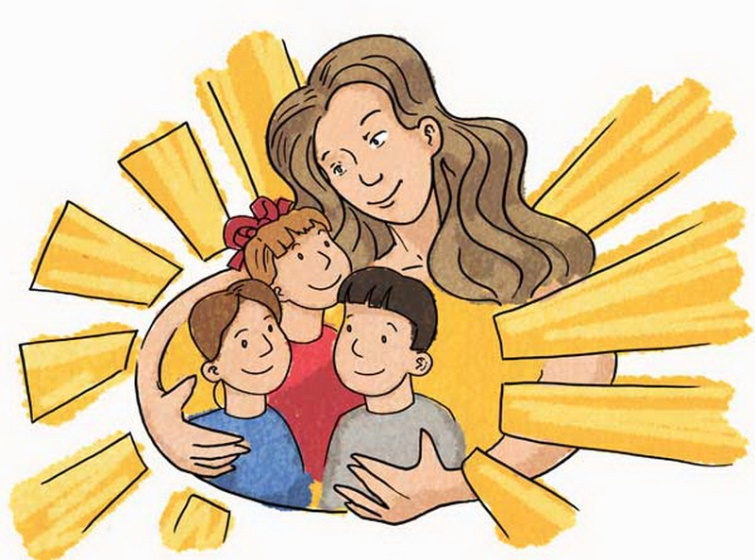 Педагог – психолог советует…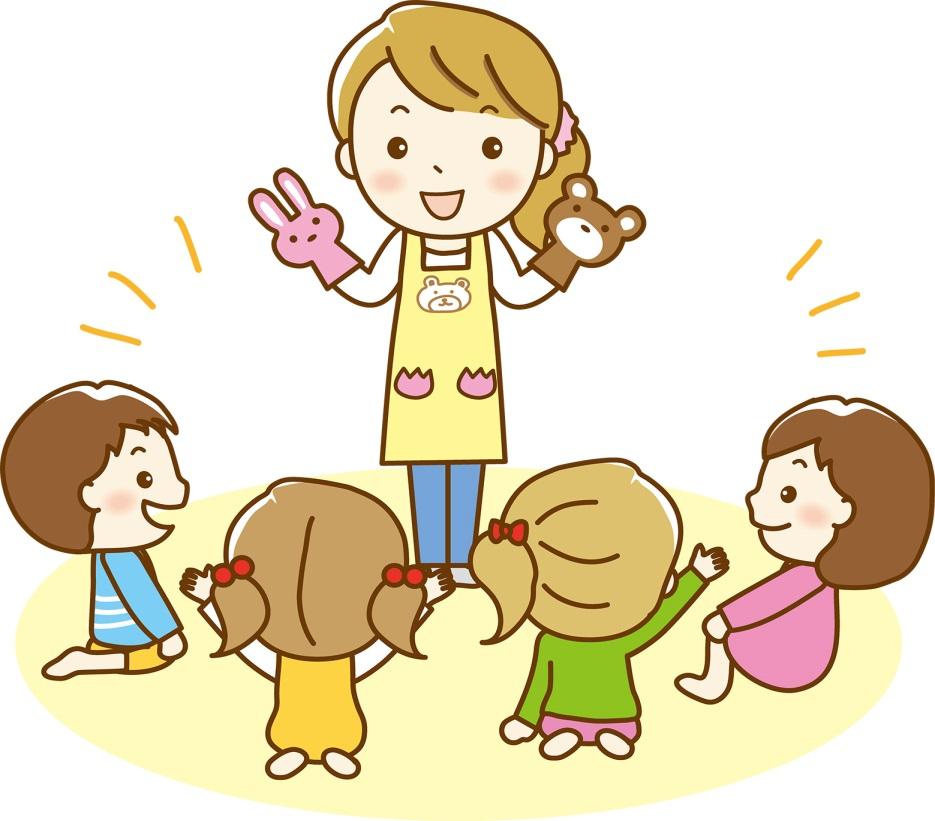 Обучение и воспитание детей – инвалидов и детей с ОВЗ Для создания благоприятных условий воспитания в семье необходимо знать особенности развития своего ребенка, его возможности и перспективы развития, сформировать адекватную оценку, развивать необходимые в жизни волевые качества. Для этого важно активное включение ребенка в повседневную жизнь семьи, в посильную трудовую деятельность, стремление к тому, чтобы ребенок не только обслуживал себя (самостоятельно ел, одевался, был опрятен), но и имел определенные обязанности, выполнение которых значимо для окружающих (накрыть на стол, убрать посуду). В результате у него появляются интерес к труду, чувство радости, что он может быть полезен. Уверенность в своих силах. Часто родители, желая избавить ребенка от трудностей, постоянно опекают его, оберегают от всего, что может огорчить, не дают ничего делать самостоятельно. Такое воспитание по типу гиперопеки приводит к пассивности, отказу от деятельности.       Доброе, терпеливое отношение близких должно сочетаться  с определенной требовательностью к ребенку. Нужно постепенно развивать правильное отношение к своему состоянию и возможностям. Родители не должны стыдиться своего ребенка. Тогда и он сам не будет стыдиться своей болезни, уходить в себя и свое одиночество.Пока дети маленькие, родителям это кажется это неважным, они все делают за них, но, в конце концов, это перерастает в большую проблему, решить которую с годами все труднее. Если мать постоянно подменяет действия ребенка, происходит остановка его развития, растет страх беспомощности и зависимость от посторонней помощи, и в такой обстановке ребенок теряет самостоятельность. Все это приводит в конечном итоге к социальной пассивности. Физические недостатки ведут к изолированности ребенка от внешнего мира и общения со сверстниками и взрослыми. Создается замкнутый круг-звено «физических недостатков» сменяет звено «психических недостатков». Вырастая, подобный ребенок оказывается неспособным к самостоятельной жизни не столько из-за своего дефекта, сколько из-за несвоевременного формирования личностного развития. Задача родителей состоит в разрыве этого порочного круга и создания условий для адекватного развития и формирования личности детей-инвалидов.Рекомендации для родителей по обучению детей – инвалидов и детей с ОВЗ самостоятельностиКакие родители не желают видеть своего ребенка самостоятельным? Вас, вероятно, неоднократно тревожила мысль – что для этого нужно сделать и как. На это есть ответ: обучение детей с ограниченными возможностями должно строиться таким образом, чтобы они могли преодолевать определенные трудности, умели справляться с ними. И тут встает еще один вопрос: «Что же делает обучение правильным?» Вы скажете, что обучение требует терпения. Но кроме терпения необходимы специальные знания. Ребенок учится лишь у тех, кого любит, кому доверяет, кого не боится. А это значит, что именно вы, родители, являетесь его самыми лучшими учителями.Так, например, со счетными операциями дети знакомятся на уроках счета, дома вы закрепляете это на примерах окружающей действительности. Задавая такие вопросы как: «Сколько в вашем дворе растет берез, елей, рябин? Сколько окон на одном этаже? Сколько кроватей, одеял, подушек в спальне? Сколько пуговиц на халате у мамы, на рубашке у сестры?» и т.д. Убирая овощи с огорода, можно провести следующую работу. Например, предложить сравнить морковь по высоте, ширине, толщине, найти самую короткую (длинную), узкую (широкую). Можно придумать с ребенком загадку про морковь: растет в огороде красная, длинная, можно есть сырой и вареной. Можно попробовать вылепить из пластилина морковь для зайчика, затем вместе приготовить салат из моркови, заодно обучая ребенка пользоваться теркой.Дети должны жить заботами своего дома, вместе с вами устранять непорядок в одежде, пришивать пуговицы, вешалки, штопать дырочки. Необходимо доступно показать и объяснить, как правильно пришивать пуговицу. Сначала надо учить пришивать пуговицу с двумя дырочками. Для этого потребуется цветная пуговица (закрепленный цвет) с двумя дырочками, полоска из плотного полиэтилена, иголка, нитки, ножницы. Предложите ребенку сделать цветные дорожки. Обратите внимание на то, что с иголкой нужно обращаться осторожно. Дети должны знать, что нельзя брать иголку в рот, не оставлять иголку в изделии и что хранить иголки нужно в специальной игольнице. После того, как ребенок научится пришивать пуговицы, предложите ему посмотреть одежду всех членов семьи, если нет пуговиц, то пришить недостающие.Обучая детей стирке мелких вещей (чулок, носок, носовых платков), нужно обращать внимание на рассортировку вещей по цвету, чтобы не окрашивалась одна вещь от другой. Развешивание белья после стирки может стать поводом для игры в разглядывание - посмотреть на различие в форме, цвете одежды, фактуре и качестве ткани. У детей дома должны быть постоянные обязанности по уходу за внешним видом, помещением. Умываться и чистить зубы по утрам, приводить волосы в порядок и застилать постель, уметь делать влажную уборку и пылесосить – это достигается путем многократного повторения каждого действия вместе с взрослыми, а затем с помощью вербальных инструкций.Гуляя по улице, обратите внимание ребенка на ее проезжую часть, тротуар. Ребята должны уметь определять по внешним признакам назначение здания (жилой дом, школа, аптека, больница, завод и т.д.), читать, по возможности, название улиц, называть номера домов. Особое внимание следует уделить мерам безопасности. Например, ребята вырезают из старых книг изображение различных видов одежды (можно дорисовать) персонажам в соответствии со временем года. Это поможет детям одеваться по сезону, чтобы не простудиться. При этом необходимо наглядно показывать действия с колющими и режущими предметами. Необходимо научить ребенка вести диалог по телефону, сначала игрушечному, с номерами «01», «02», «03».Для закрепления и тренировки культуры поведения предложите ребенку следующие упражнения:покажи, как сидеть на стуле, кресле, диване во время разговора дома и в гостях;уступи место в автобусе;помоги маме (бабушке) донести покупку;вежливо купи билеты в кассе;спроси у незнакомого человека, сколько времени;что ты сделаешь, если кто-то рядом с тобой что-то уронил;как спускаться, или подниматься по лестнице;пропусти в дверях старшего;куда деть фантик от конфеты на улице.Предоставляйте ребенку возможность делать самому все, что он может сделать, ставьте его в ситуацию, когда он должен приложить волевое усилие, проявить волевые качества.Что кроется за детским «боюсь…»?Все дети периодически испытывают страх, и это нормально. В возникновении страхов велика роль инстинкта самосохранения, предписывающего остерегаться неведомого, непонятного и реализующегося через страх чего-либо или кого-либо. Большинство страхов обусловлено возрастными особенностями детей и носят временный характер, если к ним правильно относиться. Определенные страхи являются нормальным явлением для конкретного возраста и связаны они с познанием ребенком окружающего мира и себя в этом мире:8 месяцев – боязнь незнакомых людей,1,5 года – боязнь незнакомых детей (проходит к 2 – 2,5 годам), грозы, темноты, больших водных поверхностей, врачей, уколов.До 2-х лет, ребенок задает вопросы взрослым: «что это?», «кто это?», он хочет знать: опасны для него эти «кто» и «что». В 2 года дети боятся неожиданных (непонятных) звуков, наказания со стороны родителей, поездов, транспорта, животных. Дети боятся засыпать в одиночестве.С 2-х до 3-х лет дети задают вопросы: «где?», «куда?», «откуда?», «когда?».  Возникают страхи, связанные с пространством. Дети боятся темного времени суток, одиночества, высоты. Дети боятся унитаза, ванной, бытовых приборов, теней на стене. К 5-ти – 6-ти годам дети начинают испытывать страх за последствия своих поступков, задают вопросы: «Что будет?». К этому возрасту дети начинают понимать сложность окружающего мира и осознавать свою беспомощность в нем. Формируются категории времени и пространства.  Возникает страх смерти, дети могут задавать вопросы родителям: «А ты не состаришься?», «А я не умру?». От 5-ти до 7-ми лет - страх смерти, страх смерти родителей, страх животных, сказочных персонажей, страх страшных снов, глубины, огня, пожаров, войны, страх нападения, заболеть, страх перед засыпанием, страх наказания.Младший школьный возраст (7 – 11 лет) страх опоздания в школу, порицания, сделать что-нибудь не так. Большинство детских страхов исчезает по мере взросления ребенка, повышения уровня осведомленности, накопления жизненного опыта, дети как бы «перерастают» их. Но, тем не менее, родителям всегда следует обращать внимание на проявление страхов у детей. Отсутствие внимания к проблеме и помощи в нужное время  может привести к болезненной заостренности страхов. Родителям необходимо владеть элементарными приемами психологической работы с детскими страхами и знать, как не усугубить состояние ребенка, а наоборот, помочь ему справиться со своими переживаниями.Советы родителям.1.Отнеситесь к страху ребенка серьезно и адекватно. Избегайте преуменьшения значимости страха и наоборот – преувеличения его значимости. Родители никогда не должны смеяться над признанием ребенка в том, что он чего-то боится, а уж тем более стыдить ребенка за испытываемый им страх. В первом случае он  будет испытывать обиду и разочарование в вас, как в родителях, во втором случае из чувства стыда ребенок начинает скрывать свой страх, и страх усиливается. Наиболее адекватным реагированием на страхи детей является внимание к ним, без ненужного беспокойства и драматизации.2. Недооценивайте влияние страха на психику ребенка. Помните, что страх подчиняет себе такие психические процессы, как мышление, воображение, память и речи.3.Пугающий объект перестает вызывать страх, если с ним поближе познакомиться. Малыши иной  раз боятся незнакомых звуков, но, увидев источник этих звуков, тут же перестают обращать на них внимание. Из рассказа мамы Даши 2,5 лет: «В квартиру над нами заселились новые соседи с ребенком. По вечерам мальчик начитает громко топать ногами, прыгать, а мы как раз укладываемся спать. Даша стала бояться этих звуков. Я рассказала ей, что это бегает ребенок, но страх не прошел. Тогда мы с Дашей пошли знакомиться с соседями. Она посмотрела на мальчика, на то, как он бегает по полу и перестала бояться».4.Если страх выражен слабо или только что проявил себя, не надо фиксировать внимание на таком страхе. Займите ребенка интересной для него деятельностью, игрой, отвлеките его. В зависимости от возраста ребенка, через некоторое время можно завести с ним разговор о том, что люди испытывают разные чувства: радость, грусть, удивление, страх и т. д. Обсудите с ребенком, все ли чувства  приносят пользу человеку. Сделайте совместный вывод о том, что и страх полезен, он помогает ребенку быть осторожным в некоторых ситуациях. Приведите в пример страх высоты, который помогает держать равновесие, придает удивительную устойчивость ногам, цепкость рукам, заставляет мозг по нескольку раз оценивать расстояние между высотой бревна, перекладины и землей.  Прочитайте ребенку рассказ «Смелый воробей» и обсудите с ним, как страх мобилизовал силы воробья и он смог прогнать кошку.5. Первым шагом на пути преодоления страха является рассказ ребенка о страхе. Когда ребенок проговаривает вслух свои переживания, его тревога уменьшается. Задача взрослого – «правильно» послушать малыша, то есть применить навыки активного слушания и эмоционально поддержать его.6.Рисование страха. Ребенок не всегда может рассказать о своем страхе в силу недостаточного речевого развития (особенно при задержке речевого развития), к тому же страх может вызвать блокировку спонтанной речи ребенка. Рисовать он зачастую начинает раньше, чем хорошо говорить и для него это естественный способ общения с миром. Попросите ребенка нарисовать то, что его напугало. Посредством рисунка он может безболезненно соприкоснуться с пугающими образами и ситуациями, как-то повлиять на них, что значительно снижает детскую тревогу (например, нарисованный страх можно разорвать, сжечь, можно сделать его смешным или жалким). Для вас как для родителя рисунок будет нести информацию о том,  с какой сферой жизни ребенка  связан  страх, с каким объектом он связан и т. д.7.Проигрывайте страхи. Игра для ребенка является наиболее адекватным способом выражения чувств, познания мира, отношений между людьми. Игра является самой привычной деятельностью для ребенка и несет много информации для наблюдательного взрослого. Игра терапевтична сама по себе, в игре ребенок может стать хозяином положения, устанавливать свои правила, он властелин в этом мире, а значит сильнейший. Играя, он в условном, символическом смысле переживает травмирующие жизненные обстоятельства, происходит их эмоциональное отреагирование и снижается напряжение. 8.Используйте сказки в борьбе со страхами. Язык метафор, встречающийся в сказках, - мощный инструмент воздействия на психику с целью помочь ребенку наладить отношения с окружающим миром. Родители могут использовать как готовые сказки, так и сочинять сказки сами. Каждая сказка содержит в себе главную проблему и пути ее решения. Сочиняя сказку, родители должны сделать так, что бы ребенок отожествил себя с героем сказки, который побеждает свои страхи тем или иным способом. Как показывает практика, дети переносят в реальную жизнь способы преодоления трудностей, услышанные в сказках, и успешно реализуют их. 9. Всегда старайтесь найти истинную причину детского страха. Причины могут крыться как в возрастных особенностях ребенка, так и в событиях,  происходящих внутри семьи или его ближайшем окружении.  Отсутствие должного внимания к причине страха может свести на нет все попытки избавить ребенка от него.Причины страхов могут быть самыми разнообразными: излишняя строгость по отношению к ребенку в семье, внушение страхов взрослыми или сверстниками, испуг, ранняя интеллектуализация ребенка, психотравма (развод родителей, смерть близкого человека, насилие).Что же могут сделать родители для профилактики детских страхов? Общаясь с ребенком необходимо соблюдать несколько важных правил.Детей никогда не следует пугать ради послушания. По мере развития ребенка ему указывают на реальные опасности, но никогда не запугивают мнимыми коллизиями.Не следует оставлять маленького ребенка одного в незнакомой ему обстановке, в ситуации, когда возможно появление чего-то для него неожиданного. Ребенок должен оказаться в неизвестной еще ему ситуации только рядом с взрослым.Не берите с собой ребенка на «взрослые» мероприятия – на стадионы, многочасовые шоу, эмоционально окрашенные зрелища, в гости, где будет большое скопление людей: чужие эмоции возбуждают и не дают возможности успокоиться.Следите за своим эмоциональным состоянием. Дети с самого рождения очень чувствительны к эмоциональному состоянию мамы и других близких. Ваше раздражение, напряжение, беспокойство легко передается малышу. Даже если причины вашего беспокойства связаны, например, с работой, ребенок просто «считает» эту эмоцию и тоже начнет беспокоиться.Следите за своей речью, за тем, что вы говорите в присутствии ребенка. Многие слова взрослых дети понимают буквально, это связано с особенностями детской психики. Например, девочка четырех лет услышала слова бабушки, которая разговаривала по телефону: «В этом году муравьи на даче просто с ума сошли, пожирают все, что попадается на их пути». У девочки появился панический страх муравьев.Избегайте переноса на ребенка своих страхов и переживаний. Много детских страхов возникает по вине взрослых. Страхами, как и вирусами, можно заразиться от людей, с которыми общаешься очень близко. Как показывает практика психологического консультирования, у детей часто бывают страхи их родителей (страхи, которые у родителей были в детстве и те, которые существуют в настоящий момент). Чаще всего это страхи животных, одиночества, детского сада. Будьте критичны к собственному состоянию и собственным страхам, чтобы оградить детей от переноса на них своих переживаний. Если вы сможете отделять свои чувства от чувств ребенка, этим вы облегчите жизнь и себе и ему.Ребенок должен достаточно (по возрасту) ориентироваться в окружающем его мире.  Неведение, низкий уровень ориентации ребенка в окружающем его мире провоцируют многие страхи. С другой стороны, излишняя информация (фильмы, художественные произведения), которую ребенок еще не в силах понять также может стимулировать возникновение страхов.Не стремитесь к ранней интеллектуальной нагрузке ребенка, игнорирующей возрастные нормы восприятия и переработки информации (раннее чтение, письмо, математика): перегрузка, ситуация неуспеха ослабляет психологическую устойчивость и добавляет новые страхи.Обратите особое внимание на развитие самостоятельности ребенка, она впрямую связана с уверенностью ребенка в себе и помогает бороться с робостью и тревожностью.Не допускайте слишком большого напряжения внутрисемейных событий, не увлекайтесь порицаниями на повышенных тонах – это усиливает тревожность ребенкаСтиль семейного воспитания. Детско-родительские отношения как фактор, оказывающий влияние на эмоциональное отношение детей
Дошкольный возраст является предметом пристального внимания ученых и практиков, как важный и ответственный период в жизни человека, как момент рождения личности. В этот период происходит ускоренное развитие психических процессов, свойств личности, маленький человек активно осваивает широкий спектр различных видов деятельности. На этапе дошкольного детства развивается самосознание, формируется самооценка и т. д. И именно в это период наиболее важным является влияние семьи на развитие личности ребенка, влияние существующей в ней системы внутрисемейных, а также детско-родительских отношений.
Как известно, современная семья включена во множество сфер жизнедеятельности общества. Поэтому на климат внутри семьи влияет множество факторов: и политические, и социально-экономические, и психологические. Сокращение свободного времени родителей из-за необходимости поиска дополнительных источников дохода, психологические перегрузки, стрессы и наличие множества других патогенных факторов стимулируют развитие у родителей раздражительности, агрессивности, синдрома хронической усталости. Многие родители, находясь под прессом множества проблем, считают возможным выплеснуть свои негативные эмоции на маленького ребенка, который не может противостоять психологической, а часто и физической агрессии, казалось бы, самых близких ему людей. Именно таким образом дети становятся полностью ю зависимыми от настроения, эмоций и физического состояния родителей. Это далеко не лучшим образом сказывается на психическом здоровье е детей, их эмоциональном благополучии, установках в общении и поведении на этапе взросления.
Интересным представляется взгляд американского психоаналитика Дж. Боулби на характерные особенности патогенного родительского поведения. Он считает, что наиболее болезненным для ребёнка являются следующие ситуации:
- когда родители не удовлетворяют потребности ребенка в любви и полностью отвергают его;
- когда ребенок является в семье средством разрешения конфликтов между супругами;
- когда родители используют в качестве дисциплинарной меры угрозу «разлюбить» ребенка или уйти из семьи;
- когда родители открыто или косвенно говорят ребенку о том, что он является причиной их неприятностей;
- когда в окружении ребенка отсутствует человек, способный понять переживания ребенка.
 В одном из своих исследований А.С. Спиваковская выделила несколько типов неблагополучных семей, использующих необдуманные воспитательные воздействия:«Семья-санаторий»Мелочная опека, жесткий контроль и чрезмерная защита от мнимых опасностей. В результате – чрезмерные перегрузки нервной системы ребенка, при которых возникают нервные срывы, формируются эмоциональные особенности по типу повышенной чувствительности, раздражительности. При повышенном контроле и опеке у детей усиливается реакция протеста, повышается агрессивность и появляется желание решительно изменить ситуации.«Семья-крепость»Родители стараются поступать подчёркнуто правильно, излишне принципиально но. Это ведет к повышенной неуверенности ребенка в себе, безынициативности. Во и многих случаях фиксируется концентрация внимания ребенка на собственных внутренних переживаниях, что приводит к его психологической изоляции, вызывает трудности общения со сверстниками. Это тип обычно приводит ребенка к постоянному внутри личностному конфликту, следователь но, к перенапряжению нервной системы и повышенному риску невротических заболеваний.
 «Семья-третий лишний»В такой семье эмоционально преувеличено значимыми являются супружеские отношения, а ребенку родители склонны внушать чувство неполноценности, фиксируя внимание на недостатках и несовершенствах, что опять же порождает у него чувство неуверенности в себе, безынициативность, мучительные переживания собственной неполноценности при усиленной зависимости, подчиненности родителям. У таких детей часто возникает опасения за жизнь и здоровье е родителей, они с трудом переносят разлуку с ними и с трудом находят контакт с окружающими. 
          Именно в таких семьях получил распространение синдром опасного общения с детьми, включающий в себя диапазон от физического насилия до недостаточно продуманных педагогических воздействий. Другими словами, - это поведение родителей, по отношению к ребенку сопровождающееся нанесением физической, психической и нравственной травмы.
           Родителям особенно важно понять, какую роль в эмоционально-личностном развитии ребенка играют родительские установки. Бесспорно, родители – самые значимые и любимые для ребенка люди. Их авторитет, особенно в дошкольном возрасте, непререкаем и абсолютен. Вера в непогрешимость, правоту и справедливость родителей и детей непоколебима: «Мама сказала…», «Папа велел…» т.д.
        В отличие от сформировавшейся личности ребенок дошкольник не владеет защитным механизмом, не способен руководствоваться осознанными мотивами и желаниями. Именно поэтому родители должны внимательно относиться к своим словесным обращениям к нему, оценкам поступков и избегать установок, которые впоследствии могут отрицательно проявиться в поведении ребенка, делая его жизнь стереотипной и эмоционально ограниченной.
          Установки, по мнению Н.Л. Кряжевой, - это своеобразные инструменты психологической защиты, помогающие ребенку сохранить себя и выжить в окружающем мире. Примером сложившихся на всем протяжении человеческого развития и передаваемых из поколения в поколение положительных установок, охраняющих человека, являются пословицы и поговорки, сказки и басни, в которых добро побеждает зло, а мудрость - глупость. 
        Уметь слушать ребенка – непростая задача для взрослого человека. Важно осознать, что в диалоге рождается доверие и понимание. Возникающая между собеседниками обратная связь способствует способности оценить себя с позиции партнера. Взрослый проецирует переживания ребенка на свой собственный социально-эмоциональный, житейский опыт, что стимулирует своеобразие припоминание хранимых в глубинах сознания воспоминаний о детстве, своих собственных переживаний. Только тогда, когда взрослый сам на мгновение становиться ребенком и смотрит на мир его глазами, создается ситуация глубокого принятия и переживания проблемы ребенка, осознается её значимость.
         Чувство эмоционального комфорта и психологической защищенности особенно важно детям, неуверенным в себе, тревожным. В детском саду такие дети чувствуют себя особенно одинокими и покинутыми. Поэтому родителям следует выслушивать своего ребенка, делиться своим опытом, давать советы, но не отмахиваться от его проблем фразами-штампами, а проявлять искреннюю заинтересованность. При необходимости нужно поговорить с воспитателями о трудностях пребывания в детском саду. Детям важно чувствовать себя в безопасности. И это состояние обеспечить ребенку любящий родитель.Как дети переживают развод родителей?Что вы почувствуете, когда вас внезапно покинет человек, которого вы так сильно любите? Запомните: дети переживают не просто развод мамы и папы, а свой собственный развод с одним из родителей, его утрату.Дети не подозревают о том, что семейные отношения зависят не только от любви родителей к детям, но и от любви и уважения мамы и папы друг к другу. И переживают не только потому, что папа уходит из дома из-за ссор с мамой, но и потому, что сам сын или дочка недостаточно ценен для папы, раз тот не может остаться ради него.Взрослым тоже знакомо это чувство, когда после расставания с любимым человеком мы задаем себе вопросы: может, это я что-то сделал не так, может, это я оказался недостаточно хорошим для него?Ребёнок, чьи родители развелись, чувствует:печаль («Как мне грустно без папы. Никто теперь не играет со мной в динозавров и не ходит по выходным в парк»);гнев на того родителя, кто, по его мнению, виноват в разводе («Это мама виновата, что папа бросил нас, она на него постоянно кричала»);чувство вины («Папа не живет теперь с нами из-за того, что я плохо вёл себя и ломал игрушки. Если я буду вести себя хорошо, может, папа вернется?»);обиду («Я думал, папа любит меня и никогда со мной не расстанется, а он взял и ушёл»);страх, тревогу, беспокойство («Если мама больше не любит папу и прогнала его, может, завтра она также разлюбит и прогонит меня?»);стыд («Что я скажу в детском саду/школе, когда меня спросят о папе? Ведь теперь мы не живем с ним»).Отсутствие видимой реакции (ребёнок не плачет, не стремится к одиночеству, остается внешне спокойным и уравновешенным) не означает, что он не переживает развод родителей. Просто все его негативные и болезненные чувства спрятаны глубоко внутри, и чем дольше они там остаются, тем тяжелее ребёнку будет справиться с ними.Как правильно сказать ребёнку о разводе?Принимайте во внимание возраст ребёнка. Малышам до трёх лет психологи не рекомендуют сообщать о факте развода. Ребёнку-дошкольнику можно сказать о том, что мама и папа больше не будут жить вместе, но, несмотря на это, папа его любит и будет с ним постоянно видеться. Подростки могут догадываться о непростой обстановке в семье. Поэтому им можно сообщить, что родители перестали уважать и понимать друг друга, и им лучше разойтись.Выберите подходящую обстановку для разговора, когда вы с ребёнком никуда не торопитесь и ничего вас не отвлекает. Лучше, если в беседе будут участвовать оба родителя.Не обманывайте ребёнка рассказами о папе, уехавшем в длительную командировку, на Крайний Север, улетевшем в космос и пр. Во-первых, ребёнок подсознательно всё равно почувствует вашу ложь. Это негативно скажется на его доверии к вам. Во-вторых, всё тайное когда-то становится явным, и ребёнку будет вдвойне тяжелее узнать и об уходе папы, и об обмане мамы.Это кажется абсурдным, но многие родители в порыве гнева начинают спрашивать у ребёнка: «Так кого ты больше любишь? С кем останешься: с мамой и папой?». Не подвергайте своего сына или дочку такому психологическому насилию. Малыш любит одинаково обоих родителей и испытывает состояние шока, узнав, что они больше не будут жить все вместе. А тут ещё мама и папа ставят его перед таким серьёзным взрослым выбором, который должен лечь на их плечи, а не стать ношей для ребёнка с неокрепшей психикой.В процессе разговора не пытайтесь выяснить отношения со вторым супругом. Все обиды и претензии друг к другу оставьте на потом. Сейчас вам важно сообщить о вашем разрыве ребёнку так, чтобы это не нанесло ему психологической травмы на всю оставшуюся жизнь.Необязательно сообщать ребёнку, что «папа полюбил другую женщину». Говорите простыми и понятными фразами о том, что мама и папа больше не будут жить вместе, у каждого из них теперь своя жизнь, но они оба по-прежнему любят своего ребёнка, заботятся и переживают за него.Не употребляйте в своей речи слово «развод», когда говорите с ребёнком-дошкольником или школьником, они не всегда верно могут истолковать его значение.Будьте готовы к тому, что у ребёнка после сообщения о разводе сразу появится много вопросов. Для него эта ситуация – новая, непривычная, и он не знает, что его ожидает в дальнейшем.Вместе с супругом убедите ребенка, что это не он и не его поступки являются причиной развода, избавьте его от чувства вины. Объясните, что мама и папа любят его по-прежнему и всегда будут любить и заботиться о нем, даже если не будут жить вместе.Реакция ребенка на сообщение о разводе может быть разной: гнев, слезы, истерика или наоборот молчание и уход в себя. Спокойно отнеситесь к этому, дайте ребенку побыть одному или приласкайте и обнимите.Даже если вы и ваш супруг грамотно подойдете к разговору о разводе, ребенок все равно будет переживать расставание мамы и папы. Ваша задача – сделать эти переживания менее болезненными и тягостными для ребенка, минимизировать травмирующее воздействие на его психику.Если в семье появился второй ребенок или детская ревностьВ большинстве своем дети испытывают сильное чувство ревности при появлении в семье новорождённого. Особенно остро реагируют на эту ситуацию младшие дети, ибо они ещё очень зависимы от родителей и их интересы связаны в основном с семейным кругом. Старший ребенок, проецируя и сравнивая ситуации, приходит к единственному выводу: если до малыша все было здорово, его любили, то с появлением крохи мир перевернулся, а виновник всех бед младший! Ребенок чувствует себя одиноким, не нужным, брошенным – это итог недостатка времени и внимания родителей. Он не понимает, почему он, такой любимый до рождения младшего, теперь все чаще остается в стороне.Ощущение ненужности, самокопание  порождает в детской душе страхи, дает почву для зарождения комплексов и раздражения. Это может даже привести к кардинальным изменениям в характере и поведении, если вовремя не протянуть ребенку руку помощи. Детская ревность проявляется в самых различных формах. Многие 2-3-летние дети (а иногда и 4-5-летние) при появлении в доме новорождённого всячески демонстрируют родителям желание стать такими же маленькими, как он. Например, ребёнок просит, чтобы его покормили из соски, побаюкали на руках, покатали в коляске. 
Что же делать родителям в таких случаях? Разумнее всего отнестись к подобному поведению ребёнка с юмором. Если он настаивает, играя отнесите его на руках в кроватку, побаюкайте некоторое время, дайте ему соску или бутылочку с молоком. По-видимому, ваш малыш думает, что быть младенцем необыкновенно приятно, а то, что мать проделывает с новорождённым, должно доставлять ему огромное удовольствие. Когда он увидит, что Вы не отказываете ему в таком же уходе, а молоко из бутылочки и катание в коляске не так уж приятны, он скорее успокоится и ревность не будет его так тревожить. Нередко ревность выражается в агрессии. Старший ребёнок старается обидеть малыша, сердится, когда тот плачет, ругает его, придумывает обидные прозвища. Это недовольство новорождённым иногда переносится на мать. Бывает, что старший ребёнок становится капризным, непослушным. Он может назло матери разбрасывать игрушки и даже разбить её любимую вазу. Некоторые дети, наоборот, становятся очень плаксивыми, зависимыми, теряют всякий интерес к самостоятельным занятиям. Они способны целый день ходить за матерью, досаждая ей нытьём. Они плачут и обижаются из-за всякого пустяка. Как же помочь ему справиться со сложной жизненной ситуацией?
Главное, что Вы должны сделать – это дать старшему ребёнку возможность почувствовать себя более взрослым, выступить в роли вашего помощника.
Расскажите ему, каким он был в младенчестве. Напомните, как он рос, какие знания, и умения постепенно приобретал. Скажите ребёнку, что теперь он уже большой, и Вы считаете его сильным, умным, умелым и ловким. Он многое умеет делать самостоятельно, а Вам так трудно с малышом, который ещё совсем мал и, беспомощен. Попросите его помочь. Пусть он принесёт бутылочку с молоком или пелёнки. Покачает малыша, покажет ему погремушку, поговорит с ним, во время купания польёт на него воду.
Скоро Вы обнаружите, что старший ребёнок становится незаменимым помощником, охотно, с энтузиазмом, выполняющим свои новые обязанности. Обязательно похвалите его за все старания. Всячески подчёркивайте, какой он хороший помощник, как Вы цените его помощь. Маленьким детям всегда хочется подержать новорождённого на руках, а матери, конечно, боятся доверять им это. Однако Вы можете посадить ребёнка на диван, положить ему на руки младенца и посидеть рядом. Это тоже способ помочь ребёнку превратить свою неприязнь к малышу в покровительство, сотрудничая с Вами в уходе за ним.Кроме того, очень важно не забывать показывать малышу, что Вы по-прежнему его любите. Выберите время, когда Вы свободны от всех других забот, и уделите внимание ему одному. Можно поговорить с ним о чём-нибудь для него очень важном (о новом друге, коллекции марок, о том, как летом вы поедете на дачу, будете ловить рыбу и ходить в лес за грибами). Почитайте ему любимую книжку, поиграйте вместе. Время от времени говорите ему нежные слова, берите его на руки, целуйте, гладьте по голове. Это успокоит ребёнка, он не будет чувствовать своей заброшенности и ущемления прав.
Помните, что рождение младенца должно как можно меньше изменять жизнь старшего ребёнка, особенно если он был единственным в семье. Если старшего ребёнка нужно переселить в другую комнату или Вы решили отдать его в детский сад, сделайте это заранее, чтобы изменения в своей жизни он не связывал с появлением новорождённого и не считал, что от него просто избавились.Вы ни в коем случае не должны отталкивать от себя старшего ребёнка, не прогоняйте его из комнаты, когда занимаетесь с младшим, не стыдите за капризы и проявления ревности, не сравнивайте детей, оценивая младшего выше, чем старшего ("Даже наш малыш так не капризничает как ты"), не отказывайте ребёнку в ласке под предлогом того, что он уже большой. Для любого ребёнка появление в семье ещё одного малыша – серьёзное испытание, справиться с которым ему помогут Ваша поддержка и любовь.Консультационное издание Сборник консультационных материалов по проекту: «Поддержка семей, имеющей детей» / составители: Т. В. Марина, Е. Г. Жукова, О. П. Иванова, М. К. Гавриленко, З. А. Попова, О. И. Куделина, И. Р. Шамян; под общей редакцией Т. В. Мариной. – Пошехонье: МБУ ДО Центр «Эдельвейс». – 2020. – 73 с.Ⓒ АМКУ Управление образования Администрации Пошехонского МР, 2020Ⓒ МБУ ДО Центр «Эдельвейс», 2020